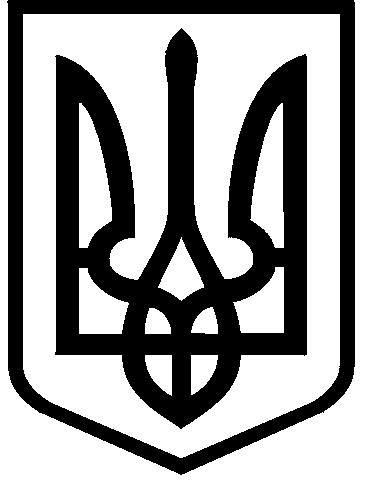 КИЇВСЬКА МІСЬКА РАДАVIІІ СКЛИКАННЯПОСТІЙНА КОМІСІЯ З ПИТАНЬ ВЛАСНОСТІ. Київ, вул. Хрещатик, 36, каб. 1015                        тел.:(044)202-72-24, тел./факс: (044) 202-73-12Протокол № 28/163засідання постійної комісії Київської міської ради з питань власностівід 26.07.2019Місце проведення: Київська міська рада, м. Київ, вул. Хрещатик, 36,                                         зала засідань 514, початок о 10-00.Склад комісії: 12 депутатів Київської міської ради.Запрошені:  Голосування щодо наповнення та затвердження  порядку денного:1. СЛУХАЛИ:  М.Конобаса.	31. Про включення до порядку денного  проєкту розпорядження виконавчого органу Київської міської ради (КМДА) "Про надання Комунальному підприємству по ремонту і утриманню мостів і шляхів м.Києва "Київавтошляхміст" згоди на списання основного засобу, який належить до комунальної власності територіальної громади міста Києва" (міст пішохідний через струмок Совки по Фрометівському узвозу) за поданням Департаменту комунальної власності м. Києва виконавчого органу Київської міської ради (КМДА) (вих. №062/06/90-4780 від 23.05.2019; вх.№08/11526 від 23.05.2019).32. Про включення до порядку денного  проєкту розпорядження виконавчого органу Київської міської ради (Київської міської державної адміністрації) "Про надання комунальному підприємству "Київжитлоспецексплуатація" згоди на списання основних засобів, які належать до комунальної власності територіальної громади міста Києва" (1203-пр) (прибудови біля нежилого будинку на вул. Пушкінській, 34, літ. Б, В, прибудови до нежилої будівлі на вул. Братській, 1/9) за поданням Департаменту комунальної власності м. Києва виконавчого органу Київської міської ради (КМДА) (вих. №062/06/40/159-6095 від 09.07.2019; вх.№08/15642 від 09.07.2019).2. СЛУХАЛИ:  Ю.Вахеля.	33. Про включення до порядку денного питання щодо підстав знесення Шулявського шляхопроводу.3. СЛУХАЛИ: Л.Антонєнка.ВИРІШИЛИ: Затвердити в цілому порядок денний з пропозиціями, озвученими депутатами Київради (34 питання,  в т.ч.  33 звернення орендарів щодо відновлення пропущеного строку подачі  звітів про оцінку об’єктів  оренди та 3 розпорядження КМДА).ГОЛОСУВАЛИ: «за» - 10, «проти» - 0, «утримались» -0, «не голосували» - 0.Рішення прийнято4. СЛУХАЛИ:  М.Конобаса (13:44).	34. Про включення до порядку денного звернення Печерської районної в місті Києві державної адміністрації щодо погодження рішення про надання згоди ТОВ "ЕНЕРГО-ТЕХ-ПРОЄКТ" на здійснення невід'ємних поліпшень нежитлового приміщення площею 52,7 кв.м на вул. Івана Кудрі (Джона Маккейна), 37-А (вих. №105/01-3174/1 від 23.07.2019,  вх. №08/16891 від 23.07.2019).5. СЛУХАЛИ: Л.Антонєнка.ВИРІШИЛИ: Доповнити порядок денний  пропозицією, озвученою депутатом М.Конобасом.ГОЛОСУВАЛИ: «за» - 10, «проти» - 0, «утримались» -0, «не голосували» - 0.Рішення прийнятоЛ.Антонєнко звернувся до присутніх на засіданні членів постійної комісії з пропозицією   повідомити про наявність у них реального чи потенційного конфлікту інтересів щодо  питань порядку денного.Жоден із присутніх на засіданні членів постійної комісії про наявність потенційного чи реального конфлікту  інтересів по питанням порядку денного загальної частини  не заявив.*Відеотрансляція  щодо  обговорення питань порядку денного  розміщена на офіційному веб-сайті Київради (www.kmr.gov.ua) відповідно до частинам 9 ст.11 Регламенту, затвердженого рішенням Київради від 07.07.2016 №579/579.Порядок денний  1. Про повторний розгляд проєкту рішення Київської міської ради «Про передачу в оренду нежитлових приміщень комунальної власності територіальної громади міста Києва єдиному претенденту на право оренди» за поданням заступника голови КМДА В.Слончака, Департаменту комунальної власності м.Києва виконавчого органу Київської міської ради (КМДА) та Подільської районної в м.Києві державної адміністрації (Громадська організація Асоціація дитячого плавання України, вул. Білицька, 55) (доручення №08/231-1170/ПР від 12.03.2019) у зв’язку з правовим висновком  Управління правового забезпечення діяльності Київської міської ради (від 20.06.2019 №08/230-1078).Доповідачі: представник Департаменту, району.2. Про розгляд проєкту рішення Київської міської ради «Про внесення змін до рішення Київської міської ради від 26 лютого 2010 року № 11/3449 «Про створення житлового фонду соціального призначення» (вул. Ю.Пасхаліна, 17) за поданням заступника голови КМДА В.Непопа, Департаменту будівництва та житлового забезпечення виконавчого органу Київської міської ради (КМДА) (доручення № 08/231-2349/ПР від 27.06.2019, копії документів).Доповідач: представник Департаменту.3. Про розгляд проєкту рішення Київської міської ради «Про надання згоди на безоплатне прийняття до комунальної власності територіальної громади міста Києва нежитлового приміщення у нежитловій будівлі на вул. Хрещатик, 34 у місті Києві» за поданням заступника голови КМДА В.Слончака, Департаменту комунальної власності м.Києва виконавчого органу Київської міської ради (КМДА) (доручення № 08/231-2158/ПР від 21.06.2019).Доповідач: представник Департаменту.4. Про розгляд проєкту рішення Київської міської ради "Про внесення змін до рішення Київської міської ради від 21 квітня 2015 року № 415/1280 "Про затвердження Положення про оренду майна територіальної громади міста Києва" (щодо запровадження електронних аукціонів з надання в оренду майна на платформі Prozorro. Продажі)" за поданням депутатів Київської міської ради Л.Антонєнка, Ю.Вахеля, О.Омельченка, Н.Манойленко, Ю.Сиротюка, С.Гусовського, Д.Стрижова, Ю.Дідовця, О.Пинзеник, О.Макарова, І.Сагайдака (доручення №08/231-1380/ПР від 01.04.2019). 4.1. Лист Державної регуляторної служби України (вих. № 3355/0/20-19 від 17.05.2019, вих. № 3354/0/20-19 від 17.05.2019).4.2. Висновки постійної комісії з питань торгівлі, підприємництва та регуляторної політики до проєкту рішення Київської міської ради №08/231-1380/ПР від 01.04.2019  (вих. № 08/286-288 від 19.07.2019 та витяг з протоколу № 9/87 від 18.07.2019 № 08/286-267 від 18.07.2019).ПК Київради з питань бюджету та соціально-економічного розвитку – рішення не прийнято (витяг з протоколу № 12/168 від 23.05.2019).Протокол №19/154 від 13.05.2019 -  проект рішення знято з розгляду при формуванні порядку денного.4.3. Звернення Міністерства економічного розвитку і торгівлі України щодо прискорення розгляду проєкту рішення (вих.№3211-11/25341-06 від 18.06.2019; вх.№22958 від 20.06.2019).Доповідач: Л.Антонєнко. 5. Про розгляд проєкту рішення Київської міської ради "Щодо припинення порушення законодавства про захист економічної конкуренції у вигляді надання окремим суб'єктам господарювання орендних пільг" за поданням депутата Київської міської ради  Л.Антонєнка (доручення № 08/231-465/ПР від 23.01.2019).5.1. Про розгляд депутатського звернення Л.Антонєнка (вих. № 08/279/08/156-1201 від 22.07.2019, вх. № 08/16982 від 24.07.2019). Доповідач: Л.Антонєнко.6. Про розгляд звернення Дарницької районної в місті Києві державної адміністрації щодо надання рекомендацій постійною комісією Київради з питань власності стосовно доповнення Типового договору про передачу майна територіальної громади м. Києва в оренду, окремим пунктом, у частині зобов'язання орендаря про розміщення на об'єкті оренди, у разі технічної можливості, що підтверджується відповідною комунальною службою, відеокамер зовнішнього спостереження     (вих.  №101-4115/01 від 10.05.2019,  вх. №08/17979 від 14.05.2019).Доповідач: представник району.7. Про розгляд звернення Департаменту комунальної власності м. Києва виконавчого органу Київської міської ради (Київської міської державної адміністрації) стосовно надання роз’яснень  щодо  підготовки проєкту рішення Київської міської ради  про внесення змін до рішення Київської міської ради від 21.04.2015 №415/1280, в частині виключення абзацу 2  пункту 1.2.5 таблиці 3 додатка 3 до рішення (розміщення організацій ветеранів України, міські, районні в місті Києві Ради ветеранів та їх первинні організації, які є добровільними неприбутковими громадськими організаціями ветеранів Другої світової війни, дітей війни та інших локальних війн на площі, що не перевищує 100 кв.м та використовується для здійснення основної статутної організації) (вих. №062/05/20-10226 від 22.11.2018, вх.   № 08/21499 від 22.11.2018). Протокол №55/131 від 11.12.2018 - направити звернення до ПК Київради з питань охорони здоров'я та соціального захисту щодо доцільності внесення змін до рішення Київської міської ради від 21.04.2015  № 415/1280;Пропозицій від  ПК Київради з питань охорони здоров'я та соціального захисту – не надходило.Доповідач: представник Департаменту.8. Про розгляд проєкту розпорядження виконавчого органу Київської міської ради (КМДА) «Про надання комунальній організації «Київмедспецтранс» згоди на списання майна, що належить до комунальної власності територіальної громади міста Києва» (вул. Дегтярівська, 25) за поданням Департаменту комунальної власності м. Києва виконавчого органу Київської міської ради (КМДА) (вих. №062/06/52-5893 від 02.07.2019; вх.№08/15043 від 03.07.2019).Доповідач: представник Департаменту.9. Про розгляд інформації Департаменту житлово-комунальної інфраструктури виконавчого органу Київської міської ради (КМДА)  стосовно доручення постійної комісії Київради з питань власності (протокол № 48/124 від 06.11.2018) щодо виконання рішення Київської міської ради від 06.10.2016 №174/1178 "Про організаційно-правові заходи щодо утворення наглядових рад комунальних підприємств територіальної громади міста Києва", в частині створення наглядових рад у комунальних підприємствах, у тому числі по КП "Київтеплоенерго" (вих. № 058/10-3782 від 30.05.2019, вх. №283/28 від 30.05.2019). Протокол №24/159 від 11.06.2019  - доручити ЖКІ та Департаменту економіки та інвестицій виконавчого органу Київради (КМДА) надати на розгляд наступного засідання комісії напрацьований проєкт критеріїв, відповідно до яких встановлюється обов’язковість утворення наглядової ради комунального підприємства територіальної громади міста Києва; порядок утворення, організація діяльності та ліквідації наглядової ради комунального підприємства територіальної громади міста Києва та її комітетів (у разі їх утворення); порядок призначення членів наглядової ради комунального підприємства територіальної громади міста Києва, покладено на виконавчий орган Київської міської ради (Київську міську державну адміністрацію) та інші робочі матеріали з порушеного питання.Доповідачі: представники Департаменту ЖКІ та ДЕІ.9.1. Про розгляд проєкту рішення Київської міської ради «Про деякі питання управління підприємствами, що належать до комунальної власності територіальної громади міста Києва» за поданням Київського міського голови В.Кличка (доручення № 08/231-2491/ПР від 17.07.2019).Доповідач: представник  ВО КМДА.10. Про розгляд звернення Департаменту житлово-комунальної інфраструктури виконавчого органу Київської міської ради (Київської міської державної адміністрації)  щодо затвердження переліку статей витрат за рахунок використання статутного фонду КП «КИЇВТЕПЛОЕНЕРГО» на 2019 рік (19097,69 грн на  ремонт, обслуговування та повірку засобів обліку теплової енергії, програму ремонту теплових мереж та відновлення благоустрою) (вих.№058/7/2-4471 від 02.07.2019; вх.№08/14912 від 02.07.2019).Доповідач: представник Департаменту ЖКІ.11. Про розгляд звернення ТОВ «Капітал» щодо можливого порушення законодавства у сфері передачі в оренду та використання об’єкта комунальної власності територіальної громади міста Києва загальною площею 1419, 3 кв.м на вул. Б.Хмельницького, 34, Б, Б' (вх. № 08/14514 від 25.05.2019). Запрошений представник ТОВ «Капітал».Доповідач: представник Департаменту.12. Про   розгляд    листа   Адміністрації Президента України щодо звернення ТОВ «Гімназія «Пріоритет» стосовно  продовження строку дії  договору оренди нежитлових приміщень  ЗДО №663 загальною площею 806 кв.м на вул. Героїв Дніпра, 69 (вих. №04-01/423 від 25.06. 2019; вх. № 24265 від 03.07.2019).Запрошений представник товариства.Доповідачі: голова Оболонської РДА, начальник управління освіти, представник району.13. Про розгляд звернення Департаменту комунальної власності м. Києва виконавчого органу Київської міської ради (КМДА) щодо переважного права на придбання нежилих приміщень торговельно-виставкового комплексу "Квадрат-Шулявка" загальною площею 889,6 кв.м на вул. Довженка, п/п,1-А, п/п 1-Б, літера А (вих. № 062/11/13-4013 від 02.05.2019, вх. № 08/9109/1 від 02.05.2019).Протокол № 19/154 від 13.05.2019 – направити на розгляд ПК Київради з питань бюджету та соціально-економічного розвитку звернення Департаменту комунальної власності м. Києва щодо переважного права на придбання нежилих приміщень торговельно-виставкового комплексу "Квадрат-Шулявка". 13.1.Про розгляд листа постійної комісії Київської міської ради Київради з питань бюджету та соціально-економічного розвитку (вих. № 08/280-1093 від 27.06.2019).Доповідач: представник Департаменту.14. Про розгляд звернення Національного Меморіального комплексу Героїв Небесної Сотні – Музею Революції гідності щодо питання звільнення приміщень (антресоль загальною площею 86,60 кв.м) на вул. Липській, 16, літ. А, які передані в орендне користування Національному Меморіальному комплексу Героїв Небесної Сотні – Музею Революції гідності (вих. №01/301 від 21.06.2019; вх.№08/14271 від 21.06.2019).Запрошений: представник Національного Меморіального комплексу Героїв Небесної Сотні – Музею Революції гідності.Доповідачі: представники Департаменту та КП "Київжитлоспецексплуатація".15. Про розгляд інформації Голосіївської районної в місті Києві державної адміністрації в порядку контролю за виконанням рішення Київської міської ради від 11 жовтня 2018 року № 1790/5854 "Про питання повернення частини нежитлових приміщень середньої загальноосвітньої школи №319 ім. Валерія Лобановського м. Києва" (вих. №100-10209 від 05.07.2019,  вх. №08/15384 від 05.07.2019).Протокол № 22/157 від 28.05.2019 - доручено Голосіївській РДА звернутися до суду з позовом щодо оскарження відмови у реєстрації заяви про  вихід зі складу  учасників товариства з обмеженою відповідальністю «Приватний вищий навчальний заклад «Економіко-правовий технікум при Міжрегіональній академії управління персоналом». 15.1 Про  розгляд звернення Голосіївської районної в місті Києві державної адміністрації щодо  виконання п.6 протоколу засідання постійної комісії Київради з питань власності  від 28.05.2019  №22/157 (вих. № 100-10312 від 08.07.2019).Доповідач: представник району.16. Про розгляд звернення Департаменту комунальної власності м. Києва виконавчого органу Київської міської ради (КМДА) щодо передачі до комунальної власності територіальної громади міста Києва цілісного майнового комплексу державного підприємства «Групова котельня Міністерства внутрішніх справ України» (вул. Довнар-Запольського, 10-А), що перебуває у державній власності (вих. № 062/06/10-5998 від 04.07.2019; вх. № 08/15296 від 05.07.2019). Доповідач: представник Департаменту.17. Про розгляд звернення Київського національного університету театру, кіно і телебачення імені І.К.Карпенка-Карого щодо передачі будівлі на вул. Хрещатик, 52, «А» з комунальної до державної власності  на баланс КНУ театру, кіно і телебачення імені І.К.Карпенка-Карого (вих. № 319-01 від 02.07.2019; вх. №08/15037 від 02.07.2019). Запрошений: представник Київського національного університету театру, кіно і телебачення імені І.К.Карпенка-Карого.Доповідач: представник Департаменту.18. Про розгляд депутатського звернення депутата Київської міської ради Т.Меліхової щодо визначення членам НСХ України  розміру орендної ставки на площу до 50 кв.м - 0,5%  та на площу більше ніж 50,0 кв.м – 1% за користування нежитловими приміщеннями на  Андріївському узвозі, 34-в (вих. №08/279/08/259-39 від 21.06.2019; вх. №08/14330 від 24.06.2019 та вих. №08/279/08/259-51 від 18.08.2019, вх. № 27526 від 22.07.2019).18.1. Про розгляд звернення членів НСХ України (вх. № 08/КО-2686 від 24.06.2019).18.2. Про розгляд листа Київської організації Національної Спілки художників України (вих. № 224 від 21.06.2019; вх. № 08/14327 від 24.06.2019).Запрошені: депутат Київради Т.Меліхова, члени НСХ України.Доповідач: представник Департаменту.19. Про розгляд депутатського звернення депутата Київської міської ради О.Березнікова щодо перевірки підстав передачі в орендне користування майна площею 54, 9 кв.м  вул. Хмельницького, 68, прим. 11 (вих. № 08/279/08/10-518 від 03.04.2019; вх. № 25018 від 03.07.2019).Запрошені: депутат Київради О.Березніков, представник Асоціації «Міжнародна асоціація екологічної медицини». Доповідач: представник району.20. Про розгляд звернення Святошинської районної в місті Києві державної адміністрації щодо погодження рішення про надання згоди приватному нотаріусу Лавриненко О.І. на здійснення невід'ємних поліпшень нежитлового приміщення площею 67,40 кв.м на вул. Гната Юри, 8 (вих. №107-30/5148 від 27.06.2019,  вх. №08/14778 від 01.07.2019).Доповідач: представник Департаменту.21. Про розгляд звернення Департаменту комунальної власності м. Києва щодо невключення до оголошення про намір передати майно в оренду посилання на можливість альтернативного цільового використання об'єкта оренди  загальною площею 98,30 кв.м на вул. Хмельницького, 6-а, літ. А (клопотання КП «Госпкомобслуговування» для розміщення відомчої автоматичної телефонної станції та системи телефонів)  (вих № 062/05/10-5834 від 27.06.2019; вх. № 08/14866 від 01.07.2019).Запрошений: представник КП «Госпкомобслуговування».Доповідач: представник Департаменту.22. Про розгляд звернення Шевченківської районної в місті Києві державної адміністрації щодо невключення до оголошення про намір передати майно в оренду посилання на можливість альтернативного цільового використання об'єкта оренди  загальною площею 47,9 кв.м на вул. О.Гончара, 12 (клопотання КП «Київтеплоенерго» для розміщення опорного пункту) (вих. № 062/05/10-5834 від 27.06.2019; вх. № 08/14913 від 02.07.2019).Доповідач: представник району.23. Про розгляд звернення Департаменту комунальної власності м. Києва виконавчого органу Київської міської ради (КМДА) щодо оголошення конкурсу на право оренди нежитлових приміщень на просп. Лісовому, 25, літ. А  або передачі цих приміщень Деснянському районному у місті Києві Центру фізичного здоров'я населення "Спорт для всіх" без проведення конкурсу  (вих. №062/05/12-3258 від 08.04.2019,  вх. №08/7670 від 09.04.2019).Доповідач: представник Департаменту.Протокол №26/161 від 25.06.2019 – питання не розглянуто та перенесено.24. Про розгляд звернення Солом'янської районної в місті Києві державної адміністрації щодо надання роз’яснень про визначення стартової орендної плати, що має бути зазначена в оголошеннях при вивченні попиту та про проведення конкурсу на право оренди приміщень комунальної власності територіальної громади міста Києва, які використовуються погодинно, внесення відповідних змін до Положення, Порядку та Методики (вих. № 108-8218 від 14.06.2019, вх. №08/13752 від 14.06.2019).Доповідач: представник району.Протокол №26/161 від 25.06.2019 – питання перенесено.25. Про розгляд звернення Громадської організації Дитячо-юнацької організації фізкультурно-оздоровчо-спортивного Центру «Форма» щодо застосування встановленої пільгової орендної ставки з 30.03.2019 за користування  нежитловими приміщеннями на вул. А.Малишка, 15/1 та на вул. Кибальчича, 11В (вх. № 08/14589 від 26.06.2019). Протокол № 23/158 від 28.05.2019 -  визначена орендна ставка у розмірі  0,1%. Запрошений: представник організації.Доповідач: представник району.26. Про розгляд листа Громадської ради при виконавчому органі Київської міської ради (КМДА) щодо виходу Київської міської державної адміністрації зі складу Вищого навчального закладу "Відкритий міжнародний університет розвитку людини "України" із додержанням своєї частки у статутному капіталі (вул. Хорива, 1-Г) (вих. № 358/5 від 28.05.2019, вх. № 08/11989 від 28.05.2019).Протокол №24/159 від 11.06.2019  - 1. Перенести розгляд питання. 2. Рекомендувати ВМУРЛ "Україна" надати до постійної комісії інформацію щодо:- фінансової звітності університету за останні 3 роки;- загальної кількості студентів університету;- вартості навчання та суми сплачених студентами коштів за навчання;- кількості студентів, які навчаються безкоштовно або за рахунок грантів, які надає університет.   26.1. Про розгляд звернення ВНЗ "Відкритий міжнародний університет розвитку людини "Україна" щодо захисту майнових прав (користування нерухомим майном) університету (вих. №1/24-60 від 11.06.2019).Доповідачі: представник громадської ради, представник ВНЗ "Відкритий міжнародний університет розвитку людини "Україна".27. Про розгляд листів від орендарів щодо поновлення терміну подачі документів для продовження строку дії договору оренди нежитлових приміщень.Протокол №19/154  від 13.05.2019 - доручено орендодавцям направити орендарям, строк дії договорів оренди яких закінчується до кінця 2019 року, повідомлення про те, що:		- відповідно до рішення Київради від 06.12.2018 №253/6304 у разі якщо, пропозиція орендаря щодо зміни істотних умов договору оренди стосується продовження договору на новий строк, орендар також подає, не пізніше ніж за 3 місяці до дати закінчення договору, звіт про оцінку об'єкта оренди та клопотання про здійснення його рецензії (крім випадків, коли відповідно до закону дозволяється застосовувати стандартизовану оцінку);		-  подання звіту про оцінку об'єкта оренди із пропущенням  тримісячного  строку є підставою для непродовження договору оренди;	- відновлення пропущеного тримісячного строку можливе за рішенням постійної комісії, за умови надання орендарем обґрунтованої інформації щодо пропуску тримісячного строку).Запрошені: Заявники.Орендодавцям забезпечити присутність заявників у розгляді порушених питань.Доповідачі: представники орендодавців.27.1. ПП "АЛМА-А" - нежитлові приміщення на вул. Кубанської України, 29 (вх. № 08/11431 від 23.05.2019).Протокол №26/161 від 25.06.2019-питання не розглянуто та перенесено.27.2. ТОВ "Торговий дім "ДНІПРО" - нежитлові приміщення на бульв.  Вернадського, 79, літ. Б (вих. № 27 від 22.05.2019, вх. №08/12074 від 29.05.2019).Протокол №24/159 від 11.06.2019 - питання не розглянуто та перенесено.Протокол №26/161 від 25.06.2019 - питання не розглянуто та перенесено.27.3.ФОП Лісовська О.В. - нежитлові приміщення на вул. Мілютенка, 3 (вих.№14 від 30.05.2019, вх. №08/12183 від 30.05.2019).Протокол №24/159 від 11.06.2019 - питання не розглянуто та перенесено.Протокол №26/161 від 25.06.2019 - питання не розглянуто та перенесено.27.4. ФОП Мартиненко Д.В. - нежитлові приміщення на вул. М.Донця, 16                   (вх. №08/12239 від 31.05.2019).Протокол №24/159 від 11.06.2019 - питання не розглянуто та перенесено.Протокол №26/161 від 25.06.2019-питання не розглянуто та перенесено.27.5.ППНЗ "Центр Шанс" - нежитлові приміщення на вул. Драгоманова, 9-А (вх. №08/12406 від 03.06.2019).Протокол №24/159 від 11.06.2019 - питання не розглянуто та перенесено.Протокол №26/161 від 25.06.2019 - питання не розглянуто та перенесено.27.6.ФОП Ростовцев Д.В. - нежитлові приміщення на вул. Січових Стрільців, 79 (вх. №08/Р-2391 від 04.06.2019).Протокол №24/159 від 11.06.2019 - питання не розглянуто та перенесено.Протокол №26/161 від 25.06.2019 - питання не розглянуто та перенесено.27.7.ТОВ "МАГІСТРАЛЬ-М" - нежитлові приміщення на вул. Гмирі, 2-В (гімназія "Київська Русь")  (вх. № 08/11245 від 22.05.2019).Протокол №24/159 від 11.06.2019 - питання не розглянуто та перенесено.Протокол №26/161 від 25.06.2019 - питання не розглянуто та перенесено.27.8. Головне територіальне управління юстиції у місті Києві - нежитлові приміщення на вул. Академіка Ромоданова,17 (вх. № 08/12715 від 05.06.2019).Протокол №24/159 від 11.06.2019 - питання не розглянуто та перенесено.Протокол №26/161 від 25.06.2019 - питання не розглянуто та перенесено.27.9. ТОВ "МЕОКОМ" - нежитлові приміщення на вул. Попудренка, 59-А (вх. № 08/12770 від 05.06.2019).Протокол №24/159 від 11.06.2019 -питання не розглянуто та перенесено.Протокол №26/161 від 25.06.2019 - питання не розглянуто та перенесено.27.10. ФОП Савченко П.М. - нежитлові приміщення на вул. Саксаганського, 100 (вх. № 08/С-2459 від 11.06.2019).Протокол №26/161 від 25.06.2019 - питання не розглянуто та перенесено.27.11. АТ комерційний банк "ПРИВАТБАНК" - нежитлові приміщення на вул. Архітектора Вербицького, 5 (вх. № 08/13250 від 11.06.2019).Протокол №26/161 від 25.06.2019 - питання не розглянуто та перенесено.27.12. ФОП ВЕЛИКА О.В.- нежитлові приміщення на вул. Драгоманова, 27-А (вх. № 08/13147 від 10.06.2019).Протокол №26/161 від 25.06.2019 - питання не розглянуто та перенесено.27.13. ТОВ "УКРЛІФТСЕРВІС" - нежитлові приміщення на вул. Вишняківській, 7-Б (вх. № 08/13412 від 12.06.2019).Протокол №26/161 від 25.06.2019 - питання не розглянуто та перенесено.27.14. ТОВ "УКРЛІФТСЕРВІС" - нежитлові приміщення на вул. Руденко, 10-Г (вх. № 08/13410 від 12.06.2019).Протокол №26/161 від 25.06.2019 - питання не розглянуто та перенесено.27.15. ПП "Навчально-виховний комплекс "УМКА" - нежитлові приміщення на вул. Вільгельма Котарбинського, 20, загальною площею 431,98 кв.м. (вх. № 08/13473 від 12.06.2019 та вх. №08/15135 від 03.07.2019).Протокол №26/161 від 25.06.2019 – питання не набрало необхідної кількості голосів. 27.16. ПП "Навчально-виховний комплекс "УМКА" - нежитлові приміщення на вул. Вільгельма Котарбинського, 20, загальною площею 125,7 кв.м (вх. №08/13474 від 12.06.2019 та №08/15136 від 03.07.2019).Протокол №26/161 від 25.06.2019 - не набрало необхідної кількості голосів. 27.17. Християнська церква "Божа Слава" - нежитлові приміщення на вул. Курчатова, 3-б (вх. № 08/13514 від 13.06.2019).Протокол №26/161 від 25.06.2019-питання не розглянуто та перенесено.27.18. ФОП Пономаренко В.Ф. - нежитлові приміщення на вул. Олександра Сабурова, 3 (вх. № 08/П-2567 від 14.06.2019).Протокол №26/161 від 25.06.2019 - питання не розглянуто та перенесено.27.19. ФОП  Тришина К.В. - нежитлові приміщення на вул. Прорізній, 19-А (вх. № 08/Т-2175 від .05.2019).27.20. ТОВ «Діана» - нежитлові приміщення на вул.Салютній, 10 (вх.№08/14341 від 24.06.2019).27.21. Член НСХУ Марчук А.П.- нежитлові приміщення на Андріївському узвозі/Боричів Тік, 11/2-28 літ.Г (вх.№08/М-2690 від 24.06.2019).27.22. ФОП Канчуковський Р.М. – нежитлові приміщення на вул. Ушакова, 10-А (вх.№08/14250 від 21.06.2019).27.23. Благодійна організація «Міжнародний благодійний фонд «Сприяння розвитку медицини» - нежитлові приміщення на Кільцевій дорозі, 5Б (вх.№08/14545 від 26.06.2019).27.24. Приватне підприємство «Центр іноземних мов «АП ЕНД ГОУ» - нежитлові приміщення на  вул. Маяковського, 21 Г ( вх.№08/14423 від 25.06.2019).27.25. Приватне підприємство «Центр іноземних мов «АП ЕНД ГОУ» - нежитлові приміщення на  вул. Градинській, 6 б  ( вх.№08/14424 від 25.06.2019).27.26. БФ «Центр всебічного розвитку «Артльорн» - нежитлові приміщення (площа 81,0 кв.м) на  вул. Генерала  Наумова, 35-Б (вх.№08/14345 від 24.06.2019).27.27. БФ «Центр всебічного розвитку «Артльорн» - нежитлові приміщення (площа 38,0 кв.м) на  вул. Генерала  Наумова, 35-Б (вх.№08/14346 від 24.06.2019).25.28. АТ «Укрпошта» - нежитлові приміщення:  вул. Ш.Алейхема, 18 (площа 221,9 кв.м); вул. Драйзера, 6 (площа 268, 0 кв.м); вул. Харківське шосе, 2 літер. А (площа 181, 8 кв.м); просп. Маяковського, 73 літер А (площа 258, 4 кв.м); (вх.№08/14172 від 20.06.2019).27.29. ТОВ «Готельно-розважальний комплекс «Столиця» - нежитлові приміщення на вул. Кустанайській, буд. 8, корп.1 (вх.№08/14227 від 21.06.2019).27.30. ПАТ «Укртелеком» - нежитлові приміщення на вул. Пітерській, 7 (вх. №08/14638 від 26.06.2019).27.31. ФОП Ракоци Ю.М. - нежитлові приміщення на вул. Симиренка, 5-а (вх. №08/Р-2777 від 02.07.2019).27.32. ФОП Харитончук В.М. - нежитлові приміщення на вул. Вербицького, 5 (вх. №08/Х-2787 від 03.07.2019).27.33. ФОП Шумбасов Г.О. - нежитлові приміщення на вул. Туполєва, 5, Д, літ. Б (вх. №08/Ш-2809 від 04.07.2019).28. Про питання контролю постійної комісії Київради з питань власності за виконанням рішень Київської міської ради:28.1. Департамент комунальної власності м. Києва виконавчого органу Київської міської ради (КМДА) щодо  продовження терміну виконання рішення Київради від 14.04.2016  № 327/327 "Про надання дозволу комунальному підприємству «Київпастранс» на знесення лінійно-диспетчерської станції на вулиці Панельній, 2 у Дніпровському районі м.Києва" до 01.01.2020  (вих. №062/06/90-5855 від 01.07.2019, вх. №08/14866 від 01.07.2019).Доповідач: представник Департаменту.28.2. Голосіївська районна в місті Києві державна адміністрація щодо  продовження терміну виконання рішення Київради від 02.07.2015 №675/1539 «Про припинення комунального підприємства «Громадське харчування «Автовокзал» шляхом приєднання до комунального підприємства «Шкільне харчування» до 30.09.2019 (вих. № 100-9850 від 01.07.2019, вх. №14798 від 01.07.2019). Доповідач: представник району.28.3. Департамент житлово-комунальної інфраструктури виконавчого органу Київської міської ради (КМДА) щодо неможливості практичного виконання рішення від 06.12.2019 № 259/6310 "Про надання згоди на безоплатне прийняття до комунальної власності територіальної громади міста Києва гуртожитків, включених до статутних капіталів товариств» та зняття його з виконання та контролю (вих. №058/10/90-4519 від 03.07.2019, вх. №08/15080 від 03.07.2019). Доповідач: представник Департаменту ЖКІ.29. Про розгляд звернення трудового колективу ТОВ «Культурний центр «Кінотеатр «Київ» щодо відсутності доступу до приміщень кінотеатру на вул. Великій Васильківській, 19 (вих. № 45 від 04.07.2019, вх. № 08/15623 від 09.07.2019).Запрошений:  представник трудового колективу.30. Про розгляд письмової вимоги депутата Київської міської ради Л.Антонєнка в порядку абзацу першого пункту 5.11 Положення про оренду територіальної громади міста Києва (вих. 08/279/08/156-1185 від 08.07.2019; вх. № 08/15853 від 11.07.2019) щодо:-  скасування рішення Департаменту про включення об’єкта загальною  площею 440,6 кв.м на вул. Івана Франка, 26, літ. Б до переліку вільних приміщень, що можуть бути передані в оренду;- доручення Департаменту та балансоутримувачу включити не раніше 01.08.2019  року нежитлові приміщення  загальною  площею 440, 6 кв.м на вул. Івана Франка, 26, літ. Б до переліку вільних приміщень, що можуть бути передані в оренду та одночасно оприлюднити оголошення про вивчення попиту зазначивши в такому оголошені цільове призначення: «24. Розміщення офісних приміщень, або інше цільове призначення, крім цільових призначень, які  дають право потенційному орендарю орендувати приміщення без конкурсу». Доповідач: Л.Антонєнко.31. Про розгляд проєкту розпорядження виконавчого органу Київської міської ради (КМДА) "Про надання Комунальному підприємству по ремонту і утриманню мостів і шляхів м.Києва "Київавтошляхміст" згоди на списання основного засобу, який належить до комунальної власності територіальної громади міста Києва" (міст пішохідний через струмок Совки по Фрометівському узвозу) за поданням Департаменту комунальної власності м. Києва виконавчого органу Київської міської ради (КМДА) (вих. №062/06/90-4780 від 23.05.2019; вх.№08/11526 від 23.05.2019).Протокол №24/159 від 11.06.2019  - рішення не набрало необхідної кількості голосів.Доповідач: представник Департаменту.32. Про розгляд проєкту розпорядження виконавчого органу Київської міської ради (Київської міської державної адміністрації) "Про надання комунальному підприємству "Київжитлоспецексплуатація" згоди на списання основних засобів, які належать до комунальної власності територіальної громади міста Києва" (1203-пр) (прибудови біля нежилого будинку на вул. Пушкінській, 34, літ. Б, В, прибудови до нежилої будівлі на вул. Братській, 1/9) за поданням Департаменту комунальної власності м. Києва виконавчого органу Київської міської ради (КМДА) (вих. №062/06/40/159-6095 від 09.07.2019; вх.№08/15642 від 09.07.2019).Доповідач: представник Департаменту.33. Про розгляд  питання щодо підстав знесення Шулявського шляхопроводу.Доповідач: Ю.Вахель.Розгляд питань порядку денного1. Про повторний розгляд проєкту рішення Київської міської ради «Про передачу в оренду нежитлових приміщень комунальної власності територіальної громади міста Києва єдиному претенденту на право оренди» за поданням заступника голови КМДА В.Слончака, Департаменту комунальної власності м.Києва виконавчого органу Київської міської ради (КМДА) та Подільської районної в м.Києві державної адміністрації (Громадська організація Асоціація дитячого плавання України, вул. Білицька, 55) (доручення №08/231-1170/ПР від 12.03.2019) у зв’язку з правовим висновком  Управління правового забезпечення діяльності Київської міської ради (від 20.06.2019 №08/230-1078).Доповідачі: представник Департаменту, району.СЛУХАЛИ: Л.Антонєнка.ВИСТУПИЛИ: Я.Діденко,  Ю.Гоглюватий, Г.Ключник, Ю.Вахель, Г.Свириденко, Л.Антонєнко, В.Пишняк.ВИРІШИЛИ: 1.Відхилити правовий висновок. 	2. Повторно підтримати проєкт рішення за умови включення до проекту рішення наступного пункту:	Включити до договору оренди наступні додаткові умови:  	- до занять в гуртку з плавання в басейні  допускаються діти віком до 14 років;	- встановити орендну ставку за погодинне  користування басейном у розмірі 6%;	- встановити, що діти-сироти та діти, позбавлені батьківського піклування мають право безкоштовно займатись у групах з плавання. Квота безкоштовних місць встановлюється у розмірі 10% від загальної кількості дітей, які займаються у групах з плавання.ГОЛОСУВАЛИ: «за» - 9, «проти» -   0,  «утримались» -  1 (Я.Діденко),  «не голосували» - 0.Рішення прийнято2. Про розгляд проєкту рішення Київської міської ради «Про внесення змін до рішення Київської міської ради від 26 лютого 2010 року № 11/3449 «Про створення житлового фонду соціального призначення» (вул. Ю.Пасхаліна, 17) за поданням заступника голови КМДА В.Непопа, Департаменту будівництва та житлового забезпечення виконавчого органу Київської міської ради (КМДА) (доручення № 08/231-2349/ПР від 27.06.2019, копії документів).Доповідач: представник Департаменту.1. СЛУХАЛИ: Є.Заєць (11:53).ВИСТУПИЛИ: Л.Антонєнко, М.Іщенко.ВИРІШИЛИ:  Оголосити перерву у розгляді питання  для надання суб’єктом подання проєкту рішення інформації про черговиків, які претендують на отримання соціального житла.ГОЛОСУВАЛИ: «за» - 10, «проти» -   0,  «утримались» -  0,  «не голосували» - 0.Рішення прийнято2. СЛУХАЛИ: Л.Антонєнка (16:20).ВИСТУПИЛИ:  М.Іщенко, Л.Антонєнко, Є.Заєць.ВИРІШИЛИ: Підтримати проєкт рішення Київради за умови приведення у відповідність наданих витягів з квартирних справ, в частині кількості зареєстрованих осіб у квартирі відповідно до форми №3.ГОЛОСУВАЛИ: «за» - 7, «проти» -   0,  «утримались» -  0,  «не голосували» - 3 (М.Буділов, Д.Калініченко, С.Артеменко).Рішення прийнято3. Про розгляд проєкту рішення Київської міської ради «Про надання згоди на безоплатне прийняття до комунальної власності територіальної громади міста Києва нежитлового приміщення у нежитловій будівлі на вул. Хрещатик, 34 у місті Києві» за поданням заступника голови КМДА В.Слончака, Департаменту комунальної власності м.Києва виконавчого органу Київської міської ради (КМДА) (доручення № 08/231-2158/ПР від 21.06.2019).Доповідач: представник Департаменту.СЛУХАЛИ: Ю.Плотнікова.ВИСТУПИЛИ: Л.Антонєнко.ВИРІШИЛИ: Підтримати проєкт рішення Київради  без зауважень.ГОЛОСУВАЛИ: «за» - 9, «проти» -   0,  «утримались» -  0,  «не голосували» - 1 (М.Буділов).Рішення прийнято4. Про розгляд проєкту рішення Київської міської ради "Про внесення змін до рішення Київської міської ради від 21 квітня 2015 року № 415/1280 "Про затвердження Положення про оренду майна територіальної громади міста Києва" (щодо запровадження електронних аукціонів з надання в оренду майна на платформі Prozorro. Продажі)" за поданням депутатів Київської міської ради Л.Антонєнка, Ю.Вахеля, О.Омельченка, Н.Манойленко, Ю.Сиротюка, С.Гусовського, Д.Стрижова, Ю.Дідовця, О.Пинзеник, О.Макарова, І.Сагайдака (доручення від 01.04.2019 №08/231-1380/ПР). Лист Державної регуляторної служби України (вих. № 3355/0/20-19 від 17.05.2019, вих. № 3354/0/20-19 від 17.05.2019).Про розгляд рішення постійної комісії з питань торгівлі, підприємництва та регуляторної політики до проєкту рішення Київської міської ради №08/231-1380/ПР від 01.04.2019 (висновки постійної комісії з питань торгівлі, підприємництва та регуляторної політики вих. № 08/286-288 від 19.07.2019 та витяг з протоколу № 9/87 від 18.07.2019 № 08/286-267 від 18.07.2019).ПК Київради з питань бюджету та соціально-економічного розвитку – рішення не прийнято (витяг з протоколу № 12/168 від 23.05.2019).Протокол №19/154 від 13.05.2019 - питання знято з розгляду при формуванні порядку денного.4.1. Звернення Міністерства економічного розвитку і торгівлі України щодо прискорення розгляду проєкту рішення (вих.№3211-11/25341-06 від 18.06.2019; вх.№22958 від 20.06.2019).Доповідач: Л.Антонєнко. СЛУХАЛИ: Л.Антонєнка (11:57).Л.Антонєнко зазначив, що даний проект рішення розглянуто Державною регуляторною службою України, постійною комісією з питань торгівлі, підприємництва та регуляторної політики, Антимонопольним комітетом України.Антимонопольний комітет України у листі від 23.07.2019 №60/02/4057 зазначає про підтримку ініціативи депутатів Київради  щодо прозорого механізму  розпорядження майном комунальної власності територіальної громади міста Києва через торгову систему Prozorro.Продажі.Також Л.Антонєнко   поінформував, що були доопрацьовані деякі зауваження Антимонопольного комітету.ВИСТУПИЛИ:  М.Конобас, С.Артеменко, Л.Антонєнко.М.Конобас запропонував розглядати цей проект рішення спільно з проектом рішення за поданням групи депутатів Київської міської ради М.Конобаса, М.Іщенка, В.Сторожука  «Про внесення змін до рішення Київської міської ради від 21 квітня 2015 року №415/1280 "Про затвердження Положення про оренду майна територіальної громади міста Києва "Про розгляд проекту рішення Київської міської ради "Про внесення змін до рішення Київської міської ради від 06 грудня 2018 року №253/6304 "Про внесення змін до рішення Київської міської ради від 21 квітня 2015 року №415/1280 "Про затвердження Положення про оренду майна територіальної громади міста Києва" (доручення від 17.04.2019 №08/231-1521/ПР) або об’єднати два проект в один.Л.Антонєнко зауважив про недоцільність об’єднання двох проекті рішень, оскільки вони мають різну мету і шляхи реалізації, зокрема проект рішення щодо запровадження електронних аукціонів з надання в оренду майна на платформі Prozorro. Продажі відповідає сучасним вимогам, які  впроваджуються на державному рівні.С.Артеменко запропонував перенести проект рішення на чергове засідання комісії.Л.Антонєнко закликав підтримати проект рішення, як готовність постійної комісії Київради з питань власності продемонструвати  реформаторські ініціативи, які дозволять проводити електронні  конкурси на оренду приміщень комунальної власності.ГОЛОСУВАЛИ: Підтримати проєкт рішення Київради без зауважень.РЕЗУЛЬТАТИ ГОЛОСУВАННЯ: «за» - 5 (Л.Антонєнко, Г.Свириденко, В.Пишняк, М.Іщенко, Ю.Вахель), «проти» -   0,  «утримались» -  2 (М.Конобас, Я.Діденко),  «не голосували» - 3 (М.Буділов, Д.Калініченко, С.Артеменко).РІШЕННЯ НЕ  ПРИЙНЯТО.5. Про розгляд проекту рішення Київської міської ради "Щодо припинення порушення законодавства про захист економічної конкуренції у вигляді надання окремим суб'єктам господарювання орендних пільг" за поданням депутата Київської міської ради  Л.Антонєнка (доручення № 08/231-465/ПР від 23.01.2019).5.1. Про розгляд звернення Л.Антонєнка (вих. № 08/279/08/156-1201 від 22.07.2019, вх. № 08/16982 від 24.07.2019). Доповідач: Л.Антонєнко.СЛУХАЛИ: Л.Антонєнка.Л.Антонєнко запропонував розглянути, розроблені ним поправки до власного проекту рішення, які стосуються практики розгляду питань оренди, наголосив щодо важливості їх прийняття. ВИСТУПИЛИ: О.Шалюта, М.Конобас, М.Іщенко, А.Свириденко, Ю.Береговий, С.Артеменко.Л.Антонєнко пояснив, що поправки до проекту рішення викладені у вигляді порівняльної таблиці:	 - по-перше, у випадку погодинної оренди приміщення у вихідні дні, орендарю нараховується добова орендна плата (24 години). Якщо одне приміщення орендується погодинно двома або більше орендарями (організаціями), добова орендна плата за вихідні дні розраховується пропорційно до кількості орендованих годин;   	- по-друге, рішенням постійної комісії за згодою орендаря, може бути визначений більший розмір орендної ставки, ніж передбачений Методикою, окрім ставок, визначених за результатами конкурсу, у якому брали участь два або більше претендентів. І така згода вважається наданою, якщо орендар уклав відповідний договір оренди або зміни до нього.Також, голова комісії нагадав присутнім про те, що комісія вирішила  повернутись до розгляду питання  щодо  скасування пункту 2 примітки  Методики, після  прийняття  відповідного рішення суду.  Враховуючи, що судом у справі № 910/4315/19  примітку щодо встановлення комісією меншого розміру орендної ставки, ніж передбачено Методикою,  визнано такою, що не відповідає чинному законодавству, голова комісії запропонував  підтримати  даний проект рішення, зі всіма  поправками.М.Іщенко повідомив про те, що балансоутримувачами нараховується 100-відсоткова орендна плата за місця загального користування. М.Іщенко звернувся із запитанням до головуючого, чи врахована у зазначеному проекті  рішення його поправка стосовно  встановлення  понижуючого коефіцієнту за місця загального користування.Л.Антонєнко відповів, що за рішенням постійної комісії Київської міської ради з питань власності може бути застосований понижуючий коефіцієнт 0,7 %  до площі місць загального користування.О.Шалюта уточнив, що місця загального користування не можуть бути об’єктом оренди, тому, на ці площі не нараховується орендна плата. Також О.Шалюта повідомив, що на місця загального користування потрібно заключати окремі договори з підприємством-балансоутримувачем про відшкодування витрат за користування місцями загального користування але це не є орендною платою. Л.Антонєнко запропонував депутату Київради М.Іщенку звернутись за роз’ясненням до Департаменту комунальної власності м. Києва стосовно нарахувань за місця загального користування.М.Конобас запитав, чи можна  ознайомитись з  рішенням  Антимонопольного комітету і рішенням суду, та роз'яснити до яких суб'єктів це рішення застосовується. Наприклад чи розповсюджується це  рішення суду на  державні, некомерційні, громадські та благодійні організацій, творчі спілки і таке інше. М.Конобас припустив, що можливо зазначене рішення суду стосується  окремого суб’єкта господарювання.Л.Антонєко пояснив що, оскільки ця Примітка була універсальною, то Антимонопольний комітет, без уточнень, визнав її такою, що не відповідає законодавству України.Що стосується  громадського сектору, то комісія відповідно до пункту 3 Приміток, має право зменшувати орендну плату для громадських організацій, що відповідають кваліфікаційним критеріям, встановлених у п. 4.8.    Положення про оренду майна.  М.Конобас запропонував  доповнити пункт 3 пропозицій до проекту рішення   про те, що постійна комісія Київради  з питань власності  може встановлювати менший розмір орендної плати для всіх організацій, які не мають на меті отримання прибутку,  а саме - державним  установам та членам творчих спілок.Л.Антонєнко прокоментував, якщо комісія не виконає рішення суду і припису Антимонопольного комітету, то прийняття комісією в подальшому  відповідних рішень, може  створювати  певний ризик щодо їх незаконності.М. Конобас запропонував перенести розгляд питання на наступне засідання комісії для надання письмових пропозицій до пункту 3 Приміток.ВИРІШИЛИ: Перенести розгляд питання та рекомендувати  членам  комісії   надати письмові пропозиції на чергове засідання комісії.ГОЛОСУВАЛИ: «за» - 8, «проти» -   0,  «утримались» -  0,  «не голосували» - 2 (М.Буділов, Д.Калініченко).Рішення прийнято6. Про розгляд звернення Дарницької районної в місті Києві державної адміністрації щодо надання рекомендацій постійною комісією Київради з питань власності стосовно доповнення Типового договору про передачу майна територіальної громади м. Києва в оренду, окремим пунктом, у частині зобов'язання орендаря про розміщення на об'єкті оренди, у разі технічної можливості, що підтверджується відповідною комунальною службою, відеокамер зовнішнього спостереження (вих. №101-4115/01 від 10.05.2019,  вх. №08/17979 від 14.05.2019).Доповідач: представник району.СЛУХАЛИ: Л.Антонєнка.ВИРІШИЛИ: Перенести розгляд питання  у зв’язку з  відсутністю доповідача.ГОЛОСУВАЛИ: «за» - 8, «проти» -   0,  «утримались» -  0,  «не голосували» - 2 (М.Буділов, Д.Калініченко).Рішення прийнято7. Про розгляд звернення Департаменту комунальної власності м. Києва виконавчого органу Київської міської ради (Київської міської державної адміністрації) стосовно надання роз’яснень  щодо  підготовки проєкту рішення Київської міської ради  про внесення змін до рішення Київської міської ради від 21.04.2015 №415/1280, в частині виключення абзацу 2  пункту 1.2.5 таблиці 3 додатка 3 до рішення (розміщення організацій ветеранів України, міські, районні в місті Києві Ради ветеранів та їх первинні організації, які є добровільними неприбутковими громадськими організаціями ветеранів Другої світової війни, дітей війни та інших локальних війн на площі, що не перевищує 100 кв.м та використовується для здійснення основної статутної організації) (вих. №062/05/20-10226 від 22.11.2018, вх.   № 08/21499 від 22.11.2018). Протокол №55/131 від 11.12.2018 - направити звернення до ПК Київради з питань охорони здоров'я та соціального захисту щодо доцільності внесення змін до рішення Київської міської ради від 21.04.2015  № 415/1280.Пропозицій від  ПК Київради з питань охорони здоров'я та соціального захисту – не надходило.Доповідач: представник Департаменту.1. СЛУХАЛИ: Л.Антонєнка.ВИСТУПИЛИ: Л.Антонєнко, Ю.Плотніков, С.Артеменко, М.Іщенко, Ю.Вахель, Я.Діденко, М.Буділов, Г.Свириденко.ГОЛОСУВАЛИ: Виключити  абзац 2  пункту 1.2.5 таблиці 3 додатка 3 до рішення Київської міської ради від 21.04.2015 №415/1280, а саме: «організації ветеранів України, міська, районні і місті Києві Ради ветеранів та їх первинні організації, які є добровільними неприбутковими громадськими організаціями ветеранів Другої світової війни та інших локальних війн».РЕЗУЛЬТАТИ ГОЛОСУВАННЯ: «за» - 4 (Л.Антонєнко, Ю.Вахель, В.Пишняк, М.Іщенко) «проти» -   0,  «утримались» -  5,  «не голосували» -  1 (Д.Калініченко).РІШЕННЯ НЕ  ПРИЙНЯТО.2. СЛУХАЛИ: Л.Антонєнка.ГОЛОСУВАЛИ: Виключити  з абзацу 2  пункту 1.2.5 таблиці 3 додатка 3 до рішення Київської міської ради від 21.04.2015 №415/1280 слова: «та інших локальних війн».РЕЗУЛЬТАТИ ГОЛОСУВАННЯ: «за» - 2 (Л.Антонєнко, М.Іщенко) «проти» -   0,  «утримались» -  7,  «не голосували» - 1 (Д.Калініченко).РІШЕННЯ НЕ  ПРИЙНЯТО3. СЛУХАЛИ: Л.Антонєнка.ГОЛОСУВАЛИ: Абзац 2  пункту 1.2.5 таблиці 3 додатка 3 до рішення Київської міської ради від 21.04.2015 №415/1280 залишити у чинній редакції.РЕЗУЛЬТАТИ ГОЛОСУВАННЯ: «за» - 3 (Я.Діденко, С.Артеменко Г.Свириденко) «проти» -   0,  «утримались» -  6,  «не голосували» - 1 (Д.Калініченко).РІШЕННЯ НЕ  ПРИЙНЯТО8. Про розгляд проєкту розпорядження виконавчого органу Київської міської ради (КМДА) «Про надання комунальній організації «Київмедспецтранс» згоди на списання майна, що належить до комунальної власності територіальної громади міста Києва» (вул. Дегтярівська, 25) за поданням Департаменту комунальної власності м. Києва виконавчого органу Київської міської ради (КМДА) (вих. №062/06/52-5893 від 02.07.2019; вх.№08/15043 від 03.07.2019).Доповідач: представник Департаменту.СЛУХАЛИ: Ю.Плотнікова.ВИСТУПИЛИ: Л.Антонєнко.ВИРІШИЛИ: Погодити  проєкт розпорядження виконавчого органу Київської міської ради (КМДА) із зауваженнями, а саме: пункт  1 доповнити словами: «за умови, що на місці знесених основних засобів балансоутримувачем будуть здійснені заходи щодо благоустрою території».ГОЛОСУВАЛИ: «за» - 7, «проти» -   0,  «утримались» -  0,  «не голосували» - 3 (Д.Калініченко, С.Артеменко, М.Буділов).Рішення прийнято9. Про розгляд інформації Департаменту житлово-комунальної інфраструктури виконавчого органу Київської міської ради (КМДА)  стосовно доручення постійної комісії Київради з питань власності (протокол № 48/124 від 06.11.2018) щодо виконання рішення Київської міської ради від 06.10.2016 №174/1178 "Про організаційно-правові заходи щодо утворення наглядових рад комунальних підприємств територіальної громади міста Києва", в частині створення наглядових рад у комунальних підприємствах, у тому числі по КП "Київтеплоенерго" (вих. № 058/10-3782 від 30.05.2019, вх. №283/28 від 30.05.2019). Протокол №24-159 від 11.06.2019  - доручити ЖКІ та Департаменту економіки та інвестицій виконавчого органу Київради (КМДА) надати на розгляд наступного засідання комісії напрацьований проєкт критеріїв, відповідно до яких встановлюється обов’язковість утворення наглядової ради комунального підприємства територіальної громади міста Києва; порядок утворення, організація діяльності та ліквідації наглядової ради комунального підприємства територіальної громади міста Києва та її комітетів (у разі їх утворення); порядок призначення членів наглядової ради комунального підприємства територіальної громади міста Києва, покладено на виконавчий орган Київської міської ради (Київську міську державну адміністрацію) та інші робочі матеріали з порушеного питання.Доповідачі: представники Департаменту ЖКІ та ДЕІ.9.1. Про розгляд проєкту рішення Київської міської ради «Про деякі питання управління підприємствами, що належать до комунальної власності територіальної громади міста Києва» за поданням Київського міського голови В.Кличка (доручення № 08/231-2491/ПР від 17.07.2019).Доповідач: представник  ВО КМДА.1. СЛУХАЛИ: Л.Антонєнка (11:24).ВИСТУПИЛИ: В. Панченко, О. Басурова, Н.Мельник.О. Басурова доповіла про  основні положення даного проекту рішення.Л. Антонєнко зазначив, що до проекту рішення Київради  надані зауваження, які, на сьогодні не є вичерпними. У зв’язку з цим розробникам проекту рішення   слід звернути увагу на необхідність визначення переліку комунальних підприємств та  відповідних критеріїв за якими будуть створюватись наглядові ради.В. Панченко  ознайомим присутніх членів комісії  про наступні критерії:	- вартість активів підприємств згідно з даними останньої річної фінансової звітності перевищує 2 млрд грн;	- розмір чистого доходу підприємства згідно з даними останньої річної фінансової звітності перевищує 1,5 млрд грн;	- розмір статутного капіталу підприємства перевищує 2 млрд грн. 	Також, В.Панченко  поінформував, що за результатами півріччя,  зазначеним критеріям  відповідає близько десятка підприємств.Л. Антонєнко  зауважив, що для подальшого обговорення  питання суб’єкт подання повинен надати членам комісії перелік комунальних компаній, які  відповідають вказаним критеріям. Крім того, Л.Антнєнко запропонував розширити цей перелік такими компаніями, як ПрАТ АК «Київводоканал» та ПРАТ «ХК «Київміськбуд».  Л.Антонєнко оголосив перерву у розгляді питання для надання суб’єктом подання проекту рішення додаткової інформації.Продовження розгляду питання:2. СЛУХАЛИ: Л.Антонєнка (16:28).ВИСТУПИЛИ: О. Басурова, Л.Антонєнко, М.Іщенко.О. Басурова доповіла, що Департамент економіки та інвестицій надав два переліки: 	- комунальні підприємства територіальної громади міста Києва, які відповідають критеріям за розміром  доходів;	-  комунальні підприємства територіальної громади міста Києва, які відповідають критеріям за розміром  активів.Л. Антонєнко зачитав список комунальних підприємств та звернувся із запитанням до доповідача: в яких підприємствах планується  створення наглядових рад до кінця року,  а в яких у наступному.О. Басурова запропонувала доповнити проект рішення пунктом у такій редакції:	«У тримісячний строк з моменту оприлюднення цього рішення  розробити графік наглядових рад та погодити його з  постійною комісією Київської міської ради  з питань власності та іншими профільними комісіями».Л. Антонєнко  запропонував обрати з наданих переліків  одну керуючу компанію, яка має найбільшу кількість працівників на  дату набуття чинності цього рішення. Інші керуючі компанії можуть включатись до цього переліку окремим рішенням Київради.За результатами обговорення:ВИРІШИЛИ: 1. Внести поправки до  тексту проекту рішення Київради, а саме:назву проекту рішення викласти у такій редакції:«Про деякі питання управління підприємствами, що належать до комунальної власності територіальної громади міста Києва, і акціонерними товариствами, що перебувають під контролем територіальної громади міста Києва»; підпункти 1.1-1.4   пункту 1 проекту рішення Київради викласти у такій редакції:« 1.1. Критерії, відповідно до яких є обов’язковим утворення наглядових рад підприємств, що належать до комунальної власності територіальної громади міста Києва, і товариств, що перебувають під контролем територіальної громади міста Києва, згідно з додатком 1 (далі – «кваліфікаційні критерії»).1.2. Порядок утворення, організації діяльності та ліквідації наглядової ради та її комітетів, згідно з додатком 2.1.3. Порядок визначення, обрання та призначення членів наглядової ради, згідно з додатком 3.1.4. Вимоги до членів наглядової ради, згідно з додатком 4.»;пункт 2  проекту рішення Київради викласти у такій редакції:«2. Визначити виключну компетенцію наглядової ради і порядок взаємодії наглядової ради із уповноваженим органом управління комунальної компанії, згідно з додатком 5.»;доповнити проект рішення новим пунктом наступного змісту:3. Внести зміни до статті 1 Положення про конкурсний відбір кандидатур на посади керівників суб'єктів господарювання комунального сектора економіки в місті Києві, затвердженого рішенням Київської міської ради від 21 липня 2016 року N 786/786, виклавши пункт 1 зазначеної статті у такій редакції:«1. Відповідно до цього Положення проводиться конкурсний відбір кандидатур на заміщення вакантних посад керівників суб'єктів господарювання комунального сектора економіки в місті Києві, крім випадків, коли:нормативно-правовими актами вищої юридичної сили встановлено іншу процедуру конкурсного відбору або інший порядок заміщення таких посад, яким виключається проведення конкурсної процедури;члени правління (одноосібний виконавчий орган, керівник) суб’єкту господарювання комунального сектора економіки в місті Києві призначається наглядовою радою, обраною відповідно до Порядку утворення, організації діяльності та ліквідації наглядової ради та її комітетів, затвердженого рішенням Київської міської ради «Про деякі питання управління підприємствами, що належать до комунальної власності територіальної громади міста Києва, і акціонерними товариствами, що перебувають під контролем територіальної громади міста Києва».пункт 3  проекту рішення Київради викласти у такій редакції:«4. Виконавчому органу Київської міської ради (Київській міській державній адміністрації):4.1. Протягом трьох місяців з моменту набуття чинності цим рішенням прийняти розпорядження про проведення конкурсу з відбору незалежних членів наглядових рад на трьох найбільших комунальних компаніях, що відповідають кваліфікаційним критеріям.4.2. Протягом четвертого і наступних місяців після набуття чинності цим рішенням приймати по одному розпорядженню в місяць про проведення конкурсу з відбору незалежних членів наглядових рад на комунальних компаніях, що відповідають кваліфікаційним критеріям (крім визначених у пункті 4.1 цього рішення), за принципом від найбільшого до найменшого.Примітка: у пунктах 4.1 і 4.2 цього рішення під «найбільшою комунальною компанією» розуміється компанія, яка має більше значення вартості активів, доходів або розміру статутного капіталу станом на відповідну річну звітну дату.  4.3. Протягом трьох місяців з моменту набуття чинності цим рішенням вжити заходів для прийняття рішення вищим органом управління акціонерних товариств, що перебувають під контролем територіальної громади міста Києва, внесення змін до статутів цих акціонерних товариств з метою приведення їх у відповідність із цим Рішенням. 4.4. Оприлюднити в газеті «Хрещатик» і на офіційному порталі Києва www.kyivcity.gov.ua календарний графік видання розпоряджень про проведення конкурсів з відбору незалежних членів наглядових рад у комунальних компаніях.   4.5. Забезпечити протягом одного року з дня оприлюднення цього рішення:- перегляд, підготовку змін до рішень Київської міської ради, розпоряджень Київського міського голови, приведення розпоряджень виконавчого органу Київської міської ради (Київської міської державної адміністрації) у відповідність їх з цим рішенням;- видання розпоряджень виконавчого органу Київської міської ради (Київської міської державної адміністрації), що випливають із цього рішення.».У додатку 1 «Критерії, відповідно до яких є обов’язковим утворення наглядових рад підприємств, що належать до комунальної власності територіальної громади міста Києва, і товариств, що перебувають під контролем територіальної громади міста Києва»– пункт 1 доповнити наступним абзацом:«комунальна компанія є суб’єктом природної монополії або займає монопольне становище на відповідному ринку станом на останню річну звітну дату». – доповнити додаток 1 пунктом 2 та 3 наступного змісту:«2. Якщо більш ніж одне комунальне підприємство з управління житловим фондом підпадає під дію цих критеріїв, створення наглядової ради є обов’язковим на тому з них, де, станом на останню річну звітну дату, була найбільша кількість працівників. 3. Якщо станом 31 грудня кожного з наступних років після останнього року, що передує даті набуття чинності цим рішенням, інші комунальні компанії підпадатимуть під визначені цим рішенням критерії за даними їх річної фінансової звітності на відповідну дату, рішення про утворення наглядової ради у таких комунальних компаніях приймає Виконавчий орган Київської міської ради (Київська міська державна адміністрація) шляхом видання, не пізніше 30 квітня поточного року, розпорядження, яке підлягає погодженню постійною комісією Київської міської ради з питань власності.».2. Доручити  членам комісії опрацювати  проект рішення та надати на наступне засідання пропозиції для   обговорення та підготовки  інтегрованого варіанту проекту.ГОЛОСУВАЛИ: «за» - 7, «проти» -   0,  «утримались» -  0,  «не голосували» - 3 (М.Буділов, Д.Калініченко, С.Артеменко).Рішення прийнято10. Про розгляд звернення Департаменту житлово-комунальної інфраструктури виконавчого органу Київської міської ради (Київської міської державної адміністрації)  щодо затвердження переліку статей витрат за рахунок використання статутного фонду КП «КИЇВТЕПЛОЕНЕРГО» на 2019 рік (19097,69 тис. грн на  ремонт, обслуговування та повірку засобів обліку теплової енергії, програму ремонту теплових мереж та відновлення благоустрою) (вих.№058/7/2-4471 від 02.07.2019; вх.№08/14912 від 02.07.2019).Доповідач: представник Департаменту ЖКІ.СЛУХАЛИ: Д.Науменка.ВИСТУПИЛИ: М.Іщенко.ВИРІШИЛИ: Затвердити перелік статей витрат за рахунок використання статутного фонду КП «КИЇВТЕПЛОЕНЕРГО» на 2019 рік   відповідно до звернення Департаменту житлово-комунальної інфраструктури виконавчого органу Київської міської ради (Київської міської державної адміністрації) (вих.№058/7/2-4471 від 02.07.2019; вх.№08/14912 від 02.07.2019).ГОЛОСУВАЛИ: «за» - 7, «проти» -   0,  «утримались» -  1 (Л.Антонєнко),  «не голосували» - 2 (М.Буділов, Г.Свириденко).Рішення прийнято11. Про розгляд звернення ТОВ «Капітал» щодо можливого порушення законодавства у сфері передачі в оренду та використання об’єкта комунальної власності територіальної громади міста Києва загальною площею 1419,3 кв.м на вул. Богдана Хмельницького, 34, Б, Б'                                      (вх. № 08/14514 від 25.05.2019). Запрошений представник ТОВ «Капітал».Доповідач: представник Департаменту.І. СЛУХАЛИ: Л.Антонєнка (10:42).ВИСТУПИЛИ: Л.Гетьман-Гнідунець,  Л.Антонєнко, М.Іщенко, Ю.Вахель, М.Конобас, Ю.Береговий, Я.Діденко, М.Буділов, Ю.Плотніков, В.Пишняк.Л.Гетьман-Гнідунець зазначила, що нежитлові приміщення на вул. Богдана Хмельницького, 34, Б, Б’ були передані в орендне користування                                        ТОВ «Альтернатива» для розміщення бібліотеки, але товариство використовувало їх не за цільовим призначенням, тим самим порушуючи умови договору оренди з моменту його укладання, що призвело до недоотримання коштів бюджетом м.Києва.  Л.Антонєнко зазначив, що нежитлові приміщення на вул. Богдана Хмельницького, 34, Б, Б’ перебувають у переліку об’єктів комунальної власності м.Києва, які підлягають приватизації, про що розміщено відповідне оголошення на сайті "Prozorro.Продажі". М.Іщенко запропонував створити комісію із складу депутатів постійної комісії Київради з питань власності.Ю.Вахель доповів, що ним було здійснено виїзд на місце, однак доступ до нежитлових приміщень йому не було надано. За попереднім оглядом вбачається, що у нежитлових приміщеннях розміщено об'єкт громадського харчування.  Також, Ю.Вахель поінформував, що відповідно до листа Департаменту культури виконавчого органу Київради (КМДА) датованого 2015 роком зазначено, що приміщення на вул. Богдана Хмельницького, 34, Б, Б’ на обліку у статусі бібліотеки чи музею не перебувають. Л.Антонєнко нагадав, що Департамент комунальної власності м.Києва цей договір супроводжує протягом 6 років, приміщення було надано товариству на пільгових умовах – без проведення конкурсу для створення культурного центру. Також, Л.Антонєнко зазначив, що питання було предметом розгляду аукціонної комісії, на якій Департаменту комунальної власності м.Києва доручено провести відповідні перевірки цього  об’єкта оренди. Л.Антонєнко звернувся із запитанням до представника Департаменту комунальної власності м.Києва про те, чи були здійснені перевірки цільового використання зазначених нежитлових приміщень та які відповідні заходи вживалися орендодавцем щодо усунення порушень. Ю.Береговий зазначив, що функції щодо контролю за використанням нежитлових приміщень покладені на балансоутримувача.  Також, Ю.Береговий зазначив, що на момент проведення аукціонної комісії Департаментом комунальної власності м.Києва було заплановано перевірку зазначених нежитлових приміщень. Ця перевірка була здійснена Департаментом про результати якої, листом від 19.07.2019, було повідомлено депутата Київської міської ради Л.Антонєнка. Л.Антонєнко запропонував представнику Департаменту комунальної власності м.Києва надати у комісію інформацію про  результати зазначеної перевірки. М.Конобас звернувся із запитанням до представника ТОВ "Капітал": чи є вона зацікавленої особою в скасуванні аукціону об'єкта оренди із  стартовою вартістю 26 млн грн. Л.Гетьман-Гнідунець зазначила, що в єдиному реєстрі ЄРДР відкрита кримінальна справа, оскільки були порушені  права ТОВ «Капітал», розірвано інвестиційний договір та були завдані збитки підприємству, тому необхідно зробити не тільки перерахунок завданих збитків місту, а також  скасувати проведення аукціону.Л.Антонєнко наголосив на тому, що постійна комісія не має повноважень скасовувати рішення про проведення аукціону, оскільки відповідні повноваження надані Департаменту комунальної власності м.Києва за рішенням Київською міської ради.Я.Діденко запропонував запросити на наступне засідання комісії представника орендаря зазначених нежитлових приміщень.М.Буділов звернув увагу на те, що балансоутримувачі нежитлових приміщень повинні регулярно здійснювати обстеження нежитлових приміщень, які перебувають у них на балансах, тому потрібно звернутися до балансоутримувача - КП "Київжитлоспецекплутація" щодо надання актів обстеження за 6 років.  Також, М.Буділов зазначив, що  постійна комісія Київської міської ради не має повноважень щодо розірвання договорів оренди в односторонньому порядку.Л.Антонєнко зачитав лист Департаменту комунальної власності м.Києва щодо проведення перевірки орендованого приміщення (додається до матеріалів протоколу). В.Пишняк запропонував створити робочу групу та визначитись із складом цієї робочої групи. ВИРІШИЛИ: 1. Оголосити перерву у розгляді питання. 	2. Створити робочу групу у складі депутатів Київської міської ради:	- Ю.Вахель;	- М.Іщенко;	- В.Пишняк;	- М.Буділов.	2. Залучити до участі у робочій групі представників орендодавця,  балансоутримувача та ТОВ "Капітал".	4. Доручити робочій групі провести перевірку нежитлових приміщень за адресою: вул. Богдана Хмельницького, 34, Б, Б’, загальною площею 1419,3 кв.м в частині цільового використання орендарем зазначених приміщень, поінформувати комісію про її результати.ГОЛОСУВАЛИ: «за» - 9, «проти» - 0,  «утримались» - 0,  «не голосували» - 1 (С.Артеменко).Рішення прийнятоЛ.Антонєнко оголосив перерву у розгляді питання до отримання інформації про результати  перевірки об’єкта на вул. Богдана Хмельницького, 34, Б, Б’.Продовження розгляду питання:ІІ. СЛУХАЛИ: Л.Антонєнка (16:05).ВИСТУПИЛИ: Ю.Вахель, Я.Діденко, М.Іщенко, М.Конобас.Ю.Вахель доповів, що під час обідньої перерви членами робочої групи у складі депутатів Київської міської ради Ю.Вахеля, М.Іщенка, В.Пишняка та іншими учасниками здійснено огляд нежитлових об’єктів за адресою: вул. Богдана Хмельницького, 34, Б, Б’, загальною площею 1419,3 кв.м, де згідно договірних відносин мав функціонувати заклад культури – бібліотека.	В ході перевірки було оглянуто зазначене приміщення ззовні, однак, у зв’язку із зачиненими вхідними дверима, члени постійної комісії та інші учасники робочої групи не мали доступу до внутрішніх приміщень відповідного об’єкту оренди і не мали змоги виконати доручення постійної комісії щодо проведення перевірки в частині цільового використання приміщень. За наслідками було невідкладно викликано працівників Національної поліції України у м.Києві для  реагування і складання процесуальних документів. Також значну увагу і відповідний резонанс викликала невідома конструкція у формі труби, яка відсутня в технічній документації до об’єкту орендних правовідносин, що з’єднувала об’єкт оренди із готелем «11 Mirrors Design Hotel». Працівники готелю на рецепції відмовились відповідати на запитання щодо зазначеної конструкції. Л.Антонєнко зазначив, що відповідно до висновку робочої групи, а також враховуючи інформацію, надану Департаментом комунальної власності м.Києва щодо використання орендарем нежитлових приміщень вул. Богдана Хмельницького, 34, Б, Б’, можна дійти висновків, що нежитлові приміщення використовується за іншим цільовим призначенням, а відтак повинні мати іншу орендну ставку, яка відповідно до Методики становить -  12%. Л.Антонєнко зауважив, що вочевидь  має місце нецільове використання нежитлових приміщень і це є підставою для дострокового розірвання договору оренди нежитлових приміщень. Також, у зв’язку із нецільовим використанням зазначених приміщень необхідно здійснити  перерахунок орендної плати за весь  термін дії договору оренди та, оскільки відповідно до законодавства орендодавець зобов’язаний регулярно здійснювати контроль за використанням нежитлових приміщень, потрібно надати доручення Департаменту комунальної власності м.Києва прозвітувати щодо заходів, які ним вживалися  впродовж 6 років.М.Конобас зазначив, що у комісії немає доказів про те, що  орендар протягом всього терміну оренди використовував приміщення не за цільовим призначенням. У разі  встановлення, що приміщення використовувалось як склад, то розмір орендної ставки за Методикою становить - 6%.М.Конобас запропонував надати доручення Департаменту комунальної власності м.Києва здійснити відповідні організаційно-правові заходи для подання позову до суду для всебічного розгляду даного питання.Л.Антонєнко  висловив думку про  те, що можливо, перш ніж Департамент комунальної власності м.Києва звернеться з позовом до суду, орендар добровільно визнає порушення ним цільового використання і те, що він готовий  взяти відповідальність за збитки, завдані територіальній громаді міста Києва,  відмовившись від договору оренди та  компенсувавши  різницю по орендній платі відповідно до фактичного  цільового використання приміщення.М.Іщенко зазначив про доцільність подальшого розгляду цього питання у присутності орендаря.Л.Антонєнко запропонував доручити Департаменту комунальної власності м.Києва звернутися до орендаря з вимогою: припинити договір оренди, звільнити це приміщення, а також  запропонувати  орендарю  визначити те цільове використання, за яким орендар протягом 6 років використовував це приміщення і за результатами застосувати орендну ставку відповідно до Методики розрахунку орендної плати  згідно з фактичним  видом цільового використання.ВИРІШИЛИ: 1. Враховуючи наведені факти щодо нецільового використання нежитлових приміщень загальною площею 1419,3 кв.м на  вул. Богдана Хмельницького, 34, Б, Б', доручити Департаменту комунальної власності м.Києва звернутися до орендаря з вимогою: припинити договір оренди нежитлових приміщень, звільнити орендовані приміщення, а також  запропонувати орендарю визначити те цільове використання, за яким фактично використовувалися зазначені приміщення протягом 6 років з метою  застосування орендної  ставки відповідно до Методики розрахунку орендної плати  згідно з фактичним  видом цільового використання.	2. Запросити на наступне засідання комісії представника орендаря для коментарів по суті  порушеного питання. ГОЛОСУВАЛИ: «за» - 7, «проти» - 0,  «утримались» - 0,  «не голосували» - 3 (С.Артеменко, М.Буділов, Д.Калініченко).Рішення прийнято12. Про розгляд листа Адміністрації Президента України щодо звернення ТОВ «Гімназія «Пріоритет» стосовно  продовження строку дії  договору оренди нежитлових приміщень  ЗДО №663 загальною площею 806 кв.м на вул. Героїв Дніпра, 69 (вих. №04-01/423 від 25.06. 2019; вх. № 24265 від 03.07.2019).Запрошений представник товариства.Доповідачі: голова Оболонської РДА, начальник управління освіти, представник району.СЛУХАЛИ: Д.Демідова.Д.Демідов повідомив про  те, що  ТОВ «Гімназія «Пріоритет» звернулась до Оболонської РДА з приводу продовження строку дії договору оренди   нежитлового приміщення на вул. Героїв Дніпра, 69 та виготовлення стандартизованої оцінки приміщення. На неодноразові звернення щодо продовження строку дії договору оренди вказаних приміщень відповідей від Оболонської РДА не надходило. 	У квітні 2019 року Управління освіти Оболонської РДА повідомило товариство про те, що  договір оренди з товариством продовжуватись не буде, у зв’язку з використанням цих приміщень для власних потреб.Д.Демідов звернувся до членів комісії стосовно надання доручення Оболонській РДА  здійснити  комплекс необхідних заходів для продовження товариству строку дії договору оренди,  враховуючи належне виконання умов договору та багаторічний досвід здійснення освітньої діяльності.ВИСТУПИЛИ: Л.Антонєнко, К.Соляник, Є.Палій,  Ю.Вахель, С.Артеменко.Є.Палій зауважив, що  Оболонська РДА має намір використовувати приміщення  для власних потреб для розміщення комунального навчального закладу. Також, Є.Палій зазначив, що протягом строку дії договору оренди орендар порушував  умови договору оренди, зокрема по сплаті комунальних послуг.Л.Антонєнко наголосив, що  питання продовження чи не продовження строку дії договору оренди належить до компетенції  постійної комісії Київради з питань власності. Орендодавець  може надати комісії свої пропозиції щодо інших умов використання приміщень, які знаходяться в його управлінні.Ю.Вахель запропонував перенести розгляд питання та доручити Оболонській РДА надати у комісію  письмове  обґрунтування  по даному питанню.С.Артеменко зазначив, що  цей навчальний заклад є найкращим в Оболонському районі та запропонував продовжити ТОВ «Гімназія «Пріоритет» строк дії договору оренди.Л.Антонєнко звернув увагу депутатів на пункт 15.8  Положення про оренду майна відповідно до якого, постійна комісія може розглянути питання про внесення змін до істотних умов договору оренди будь-якого нерухомого майна на підставі заяви орендаря, яку він надсилає безпосередньо до постійної комісії, якщо принаймні два депутати - члени постійної комісії надають постійній комісії письмове клопотання про підтримку такої заяви.Крім того, Л.Антонєнко запропонував вирішувати дане питання у спосіб, який передбачає участь ТОВ «Гімназія «Пріоритет» у програмі соціального партнерства.ВИРІШИЛИ: 1. Перенести розгляд питання та повернутися до його розгляду у випадку отримання від двох депутатів постійної комісії Київради з питань власності клопотання про підтримку заяви ТОВ «Гімназія «Пріоритет» щодо продовження строку дії договору оренди нежитлових приміщень на вул. Героїв Дніпра, 69. 	2. Рекомендувати Оболонській РДА надати у комісію письмове  обґрунтування  щодо підстав не продовження договору оренди з ТОВ «Гімназія «Пріоритет».ГОЛОСУВАЛИ: «за» - 8, «проти» -   0,  «утримались» -  1 (Я.Діденко),  «не голосували» - 1 (Д.Калініченко).Рішення прийнято13. Про розгляд звернення Департаменту комунальної власності м. Києва виконавчого органу Київської міської ради (КМДА) щодо переважного права на придбання нежилих приміщень торговельно-виставкового комплексу "Квадрат-Шулявка" загальною площею 889,6 кв.м на                              вул. Довженка, п/п,1-А, п/п 1-Б, літера А (вих. № 062/11/13-4013 від 02.05.2019, вх. № 08/9109/1 від 02.05.2019).Протокол № 19/154 від 13.05.2019 – направити на розгляд ПК Київради з питань бюджету та соціально-економічного розвитку звернення Департаменту комунальної власності               м. Києва щодо переважного права на придбання нежилих приміщень торговельно-виставкового комплексу "Квадрат-Шулявка". 13.1.Про розгляд листа постійної комісії Київської міської ради з питань бюджету та соціально-економічного розвитку (вих. № 08/280-1093 від 27.06.2019).Доповідач: представник Департаменту.СЛУХАЛИ: Л.Антонєнка.ВИРІШИЛИ: Відмовитись від переважного права на придбання нежилих приміщень торговельно-виставкового комплексу "Квадрат-Шулявка" загальною площею 889,6 кв.м на вул. Довженка, п/п,1-А, п/п 1-Б, літера А. ГОЛОСУВАЛИ: «за» - 7, «проти» -   0,  «утримались» -  0,  «не голосували» - 3 (Я.Діденко, Д.Калініченко, С.Артеменко).Рішення прийнято14. Про розгляд звернення Національного Меморіального комплексу Героїв Небесної Сотні – Музею Революції гідності щодо питання звільнення приміщень (антресоль 86,60 кв.м) на вул. Липській, 16, літ. А, які передані в орендне користування Національному Меморіальному комплексу Героїв Небесної Сотні – Музею Революції гідності (вих. №01/301 від 21.06.2019; вх.№08/14271 від 21.06.2019).Запрошений: представник Національного Меморіального комплексу Героїв Небесної Сотні – Музею Революції гідності.Доповідачі: представники Департаменту та КП "Київжитлоспецексплу-атація".СЛУХАЛИ: А.Піпко.А.Піпко повідомила про невиконання рішення комісії  від 04.09.2018 (протокол №38/114) щодо передачі в оренду Національному Меморіальному комплексу Героїв Небесної Сотні – Музею Революції гідності нежитлових приміщень загальною площею 222,4 кв.м на вул. Липській,16, літ.А. 	Балансоутримувачем - КП «Київжитлоспецексплуатація» була здійснена судово-претензійна робота, в результаті якої 26.02.2019 був виданий наказ Господарського суду м.Києва про примусове виконання рішення Господарського суду від 23.11.2018 та виселення Київської міської організації ветеранів України з вказаних приміщень. Зазначений наказ був поданий до  Печерського районного відділу виконавчої служби м.Києва однак, на сьогоднішній день питання виселення орендарів з приміщень на                                   вул. Липській,16, літ.А не вирішено.ВИСТУПИЛИ: Л.Антонєнко, Ю.Вахель, В.Мусієнко.В.Мусієнко зазначила, що КП «Київжитлоспецексплуатація» вживає всіх заходів  щодо захисту інтересів територіальної громади м.Києва. А.Піпко повідомила, що 06.05.2019  КП «Київжитлоспецексплуатація» подала заяву про відкликання проведення виконавчих дій.Ю.Вахель,  наголосив,  що у подальшому при розгляді  питань використання комунального майна Міністерством юстиції, виконавчої служби, судами, Національної поліції України, КП «Муніципальна охорона» члени комісії мають зробити певні висновки.За результатами обговорення голова комісії Л.Антонєнко  запропонував відкласти розгляд питання і заявити про те, що постійна комісія Київради з питань власності інформацію щодо приміщень на вул. Липській, 16 літ. А взяла до відома  та очікує співпраці від відповідних організацій, наділених функціями щодо захисту інтересів територіальної громади. 15. Про розгляд інформації Голосіївської районної в місті Києві державної адміністрації в порядку контролю за виконанням рішення Київської міської ради від 11 жовтня 2018 року № 1790/5854 "Про питання повернення частини нежитлових приміщень середньої загальноосвітньої школи №319 ім. Валерія Лобановського м. Києва" (вих. №100-10209 від 05.07.2019,  вх. №08/15384 від 05.07.2019).Протокол № 22/157 від 28.05.2019 - доручено Голосіївській РДА звернутися до суду з позовом щодо оскарження відмови у реєстрації заяви про  вихід зі складу  учасників товариства з обмеженою відповідальністю «Приватний вищий навчальний заклад «Економіко-правовий технікум при Міжрегіональній академії управління персоналом». 15.1 Про  розгляд звернення Голосіївської районної в місті Києві державної адміністрації щодо  виконання п.6 протоколу засідання постійної комісії Київради з питань власності  від 28.05.2019  №22/157 (вих. № 100-10312 від 08.07.2019).Доповідач: представник району.СЛУХАЛИ: О.Дмитрука.ВИСТУПИЛИ: Л.Антонєнко.Л.Антонєнко зазначив, що постійна комісія надала доручення Голосіївській РДА оскаржити у судовому порядку неправомірну відмову реєстратора про  вихід зі складу  учасників товариства з обмеженою відповідальністю «Приватний вищий навчальний заклад «Економіко-правовий технікум при Міжрегіональній академії управління персоналом».Л.Антонєнко звернувся до  доповідача  із запитанням чи подала Голосіївська РДА відповідний позов на виконання рішення комісії.О.Дмитрук повідомив, що Голосіївською РДА позов не подавався. Також О.Дмитрук  зазначив,  що  наразі створюється комісія за участю Голосіївської РДА та представниками МАУП   з метою оцінки активів.Л.Антонєнко наголосив, що  посадовими особами Голосіївської РДА затягується вирішення питання та ігнорується рішення комісії в той час, як МАУП продовжує займати приміщення комунальної власності безоплатно.ВИРІШИЛИ: Звернутися до  голови Голосіївської РДА  взяти на контроль виконання доручення постійної комісії Київської міської ради з питань власності  питання від 28.05.2019 (протокол № 22/157).ГОЛОСУВАЛИ: «за» - 8, «проти» -   0,  «утримались» -  0,  «не голосували» - 2 (М.Буділов, Д.Калініченко).Рішення прийнято16. Про розгляд звернення Департаменту комунальної власності м. Києва виконавчого органу Київської міської ради (КМДА) щодо передачі до комунальної власності територіальної громади міста Києва цілісного майнового комплексу державного підприємства «Групова котельня Міністерства внутрішніх справ України» (вул. Довнар-Запольського, 10-А), що перебуває у державній власності (вих. № 062/06/10-5998 від 04.07.2019; вх. № 08/15296 від 05.07.2019). Доповідач: представник Департаменту.СЛУХАЛИ: Ю.Берегового.ВИСТУПИЛИ: Ю.Вахель, М.Конобас, Ю.Плотніков, Л.Антонєнко.Ю.Плотніков повідомив, що  Міністерство внутрішніх справ України звернулось до Департаменту комунальної власності м.Києва стосовно передачі у комунальну власність територіальної громади м.Києва цілісного майнового комплексу державного підприємства «Групова котельня Міністерства внутрішніх справ України». Враховуючи те, що підприємство має кредиторську заборгованість у сумі 8 млн грн,  Департамент запропонував надати згоду на прийняття до комунальної власності територіальної громад м.Києва тільки будівлі котельні з тепловими мережами.ВИРІШИЛИ: Доручити Департаменту комунальної власності м.Києва  підготувати проєкт рішення Київради про  надання згоди на передачу з державної до  комунальної власності територіальної громади м.Києва будівлі котельні з тепловими мережами.ГОЛОСУВАЛИ: «за» - 9, «проти» -   0,  «утримались» -  0,  «не голосували» - 1 (М.Буділов).Рішення прийнято17. Про розгляд звернення Київського національного університету театру, кіно і телебачення імені І.К.Карпенка-Карого щодо передачі будівлі на              вул. Хрещатик, 52, «А» з комунальної до державної власності  на баланс КНУ театру, кіно і телебачення імені І.К.Карпенка-Карого (вих. № 319-01 від 02.07.2019; вх. №08/15037 від 02.07.2019). Запрошений: представник Київського національного університету театру, кіно і телебачення імені І.К.Карпенка-Карого.Доповідач: представник Департаменту.СЛУХАЛИ: Б.Бенюка (13:38).ВИСТУПИЛИ:  М.Конобас, Ю.Плотніков, Л.Антонєнко.ВИРІШИЛИ: Доручити Департаменту комунальної власності м.Києва  підготувати проєкт рішення Київради про  надання згоди на передачу з  комунальної до державної власності  будівлі на вул. Хрещатик, 52, «А» на баланс КНУ театру, кіно і телебачення імені І.К.Карпенка-Карого.ГОЛОСУВАЛИ: «за» - 10, «проти» -   0,  «утримались» -  0,  «не голосували» - 0.Рішення прийнято18. Про розгляд депутатського звернення депутата Київської міської ради Т.Меліхової щодо визначення членам НСХ України розміру орендної ставки на площу до 50 кв.м - 0,5%  та на площу більше ніж 50,0 кв.м – 1% за користування нежитловими приміщеннями на  Андріївському узвозі, 34-в (вих. № 08/279/08/259-39 від 21.06.2019; вх. №08/14330 від 24.06.2019 та вих № 08/279/08/259-51 від 18.08.2019, вх. № 27526 від 22.07.2019).18.1. Про розгляд звернення членів НСХ України (вх. № 08/КО-2686 від 24.06.2019).18.2. Про розгляд листа Київської організації Національної Спілки художників України (вих. № 224 від 21.06.2019; вх. № 08/14327 від 24.06.2019).Запрошені: депутат Київради Т.Меліхова, члени НСХ України.Доповідач: представник Департаменту.СЛУХАЛИ: Г.Свириденко.ВИСТУПИЛИ: О.Авраменко,  В.Коновал, Л.Антонєнко, О.Шалюта, М.Іщенко.О.Шалюта зазначив, що орендні ставки для членів НСХ України за користування нежитловими приміщеннями на  Андріївському узвозі, 34-в були встановлені підставі  окремого рішення  Київської міської ради.   Орендні ставки  відповідно до Методики  за цим видом діяльності визначені у розмірі  1% і 3%, а постійною комісією з питань власності  вони були збільшені  до  2% і  6%.Л.Антонєнко зазначив, що таке рішення комісії було прийняте за пропозицією Департаменту охорони культурної спадщини у зв’язку з необхідністю утримання  будівлі на Андріївському узвозі, 34-в, яка є пам’яткою архітектури, в належному стані.ВИРІШИЛИ: Доручити Департаменту комунальної власності м.Києва  підготувати відповідний проект рішення Київради з метою приведення у відповідність до Методики орендних ставок для членів НСХ України, які   орендують нежитлові приміщення на Андріївському узвозі, 34-в після погодження зменшення орендної ставки з Департаментом охорони культурної спадщини.ГОЛОСУВАЛИ: «за» - 9, «проти» -   0,  «утримались» -  0,  «не голосували» - 1 (М.Буділов).Рішення прийнято19. Про розгляд депутатського звернення депутата Київської міської ради О.Березнікова щодо перевірки підстав передачі в орендне користування майна площею 54,9 кв.м  вул. Богдана Хмельницького, 68, прим. 11 (вих.  № 08/279/08/10-518 від 03.04.2019; вх. № 25018 від 03.07.2019).Запрошені: депутат Київради О.Березніков, представник Асоціації «Міжнародна асоціація екологічної медицини». Доповідач: представник району.19. Про розгляд депутатського звернення депутата Київської міської ради О.Березнікова щодо перевірки підстав передачі в орендне користування майна площею 54,9 кв.м  вул. Богдана Хмельницького, 68, прим. 11 (вих.  № 08/279/08/10-518 від 03.04.2019; вх. № 25018 від 03.07.2019).Запрошені: депутат Київради О.Березніков, представник Асоціації «Міжнародна асоціація екологічної медицини». Доповідач: представник району.СЛУХАЛИ: Л.Антонєнка.ВИСТУПИЛИ: Г.Свириденко, О.Радіонова, Ю.Вахель, М.Конобас.О.Радіонова доповіла, що  момент звернення асоціації «Міжнародна асоціація екологічної медицини» до Департаменту комунальної власності м.Києва у  Шевченківській РДА, як у орендодавця  нежитлових приміщень загальною  площею 54,9 кв.м вул. Богдана Хмельницького, 68, прим. 11  вже була зареєстрована заява від громадської організації «Європейський захист прав інвалідів»,  яка мала право на отримання нежитлових приміщень без конкурсу з орендною платою у розмірі 1,00 грн на рік.  Враховуючи, те що приміщення є об’єктом культурної спадщини адміністрацією здійснювалися заходи щодо оформлення охоронного договору. Рішення про передачу зазначених приміщень не приймалося, оскільки громадська організація «Європейський захист інвалідів» не відповідає кваліфікаційним критеріям. 	На сьогодні зазначені приміщення перебувають у переліку вільних і будь яка організація може звернутись із заявою до балансоутримувача в установленому порядку. Л.Антонєнко запропонував доручити Шевченківські РДА здійснити заходи щодо повторного вивчення попиту на зазначене приміщення.О.Радіонова зазначила, що для повторного вивчення попиту необхідно   виконати звіт про оцінку майна.ВИРІШИЛИ (13:34, 13:41): Враховуючи інформацію надану представником  орендодавця про те, що на сьогодні нежитлові приміщення загальною площею 54,9 кв.м вул. Богдана Хмельницького, 68, прим. 11 перебувають у переліку вільних доручити Шевченківської районної в м.Києві державної адміністрації  письмово звернутися до тієї організації, яка перша зареєструвала заяву про намір оренди і запропонувати  виступити ініціатором оренди зазначеного нежитлового приміщення для замовлення ринкової оцінки приміщення.ГОЛОСУВАЛИ: «за» - 10, «проти» - 0,  «утримались» - 0,  «не голосували» - 0.Рішення прийнято20. Про розгляд звернення Святошинської районної в місті Києві державної адміністрації щодо погодження рішення про надання згоди приватному нотаріусу Лавриненко О.І. на здійснення невід'ємних поліпшень нежитлового приміщення площею 67,40 кв.м на вул. Гната Юри, 8 (вих. №107-30/5148 від 27.06.2019,  вх. №08/14778 від 01.07.2019).Доповідач: представник Департаменту.СЛУХАЛИ: Л.Антонєнка.ГОЛОСУВАЛИ: 1. Погодити рішення орендодавця про надання згоди приватному нотаріусу Лавриненко О.І. на здійснення невід'ємних поліпшень нежитлового приміщення площею 67,40 кв.м на вул. Гната Юри, 8. 2. Направити приватному нотаріусу Лавриненко О.І. витяг з цього протоколу.РЕЗУЛЬТАТИ ГОЛОСУВАННЯ: «за» - 5 (Г.Свириденко,  М.Конобас, М.Іщенко, Д.Калініченко, Я.Діденко), «проти» - 0,  «утримались» - 3 (Ю.Вахель, Л.Антонєнко, В.Пишняк),  «не голосували» - 2 (С.Артеменко, М.Буділов).РІШЕННЯ НЕ ПРИЙНЯТО.21. Про розгляд звернення Департаменту комунальної власності м. Києва щодо невключення до оголошення про намір передати майно в оренду посилання на можливість альтернативного цільового використання об'єкта оренди  загальною площею 98,30 кв.м на вул. Хмельницького, 6-а, літ. А (клопотання КП «Госпкомобслуговування» для розміщення відомчої автоматичної телефонної станції та системи телефонів)  (вих № 062/05/10-5834 від 27.06.2019; вх. № 08/14866 від 01.07.2019).Запрошений: представник КП «Госпкомобслуговування».Доповідач: представник Департаменту.СЛУХАЛИ: Л.Антонєнка (17:12).ВИРІШИЛИ: Погодити  питання щодо вивчення попиту  на об'єкт оренди  загальною площею 98,30 кв.м на вул. Хмельницького, 6-а, літ. А  за відповідним цільовим призначенням без застосування орендної ставки  у розмірі 1%, як до комунального підприємства.ГОЛОСУВАЛИ: «за» - 7, «проти» - 0,  «утримались» - 0,  «не голосували» - 3 (С.Артеменко, Д.Калініченко, М.Буділов).Рішення прийнято22. Про розгляд звернення Шевченківської районної в місті Києві державної адміністрації щодо невключення до оголошення про намір передати майно в оренду посилання на можливість альтернативного цільового використання об'єкта оренди  загальною площею 47,9 кв.м на вул. О.Гончара, 12 (клопотання КП «Київтеплоенерго» для розміщення опорного пункту) (вих № 062/05/10-5834 від 27.06.2019; вх. № 08/14913 від 02.07.2019).Доповідач: представник району.СЛУХАЛИ: Л.Антонєнка.ВИСТУПИЛИ: Л.Антонєнко.ВИРІШИЛИ: Погодити  питання щодо вивчення попиту  на об'єкт оренди  загальною площею 47,9 кв.м на вул. О.Гончара, 12 за відповідним цільовим призначенням без застосування орендної ставки  у розмірі 1%, як до комунального підприємства.ГОЛОСУВАЛИ: «за» - 7, «проти» - 0,  «утримались» - 0,  «не голосували» - 3 (С.Артеменко, Д.Калініченко, М.Буділов).Рішення прийнято23. Про розгляд звернення Департаменту комунальної власності м. Києва виконавчого органу Київської міської ради (КМДА) щодо оголошення конкурсу на право оренди нежитлових приміщень на просп. Лісовому, 25, літ. А  або передачі цих приміщень Деснянському районному у місті Києві центру фізичного здоров'я населення "Спорт для всіх" без проведення конкурсу  (вих. №062/05/12-3258 від 08.04.2019,  вх. №08/7670 від 09.04.2019).Доповідач: представник Департаменту.Протокол №26/161 від 25.06.2019 – питання не розглянуто та перенесено.СЛУХАЛИ: Л.Антонєнка.ВИСТУПИЛИ: О. Шалюта, Р.Сердюк.ВИРІШИЛИ: Доручити Департаменту комунальної власності м. Києва виконавчого органу Київської міської ради (КМДА) здійснити організаційно правові заходи щодо оголошення конкурсу на право оренди нежитлових приміщень на просп. Лісовому, 25, літ. А.ГОЛОСУВАЛИ: «за» - 8, «проти» - 0, «утримались» - 0, «не голосували» - 2 (Д.Калініченко, М.Буділов).  Рішення прийнято 24. Про розгляд звернення Солом'янської районної в місті Києві державної адміністрації щодо надання роз’яснень про визначення стартової орендної плати, що має бути зазначена в оголошеннях при вивченні попиту та про проведення конкурсу на право оренди приміщень комунальної власності територіальної громади міста Києва, які використовуються погодинно, внесення відповідних змін до Положення, Порядку та Методики (вих. № 108-8218 від 14.06.2019, вх. №08/13752 від 14.06.2019).Доповідач: представник району.Протокол №26/161 від 25.06.2019 – питання перенесено.Головуючим запропоновано розглянути звернення Солом’янської РДА  по суті у робочому порядку після засідання комісії.25. Про розгляд звернення громадської організації «Дитячо-юнацька організація фізкультурно-оздоровчо-спортивного Центру «Форма» щодо застосування встановленої пільгової орендної ставки з 30.03.2019 за користування  нежитловими приміщеннями на вул. А.Малишка, 15/1 та на вул. Кибальчича, 11В (вх. № 08/14589 від 26.06.2019). Протокол № 23/158 від 28.05.2019 -  визначена орендна ставка у розмірі  0,1%. Запрошений: представник організації.Доповідач: представник району.СЛУХАЛИ: Л.Антонєнка.ВИСТУПИЛИ: Л.Антонєнко, С. Артеменко.ВИРІШИЛИ: Доручити орендодавцю здійснити реструктуризацію заборгованості, яка утворилась у період, між  датою прийняття рішення комісії щодо продовження громадській організації «Дитячо-юнацька організація фізкультурно-оздоровчо-спортивного Центру «Форма» строку дії  договору оренди та датою прийняття рішення  постійної комісії  Київради з питань власності про встановлення  організації пільгової орендної ставки рівними частинами протягом 1 року.ГОЛОСУВАЛИ: «за» - 7, «проти» - 0, «утримались» - 0, «не голосували» - 3 (М.Іщенко, М.Буділов, Д.Калініченко).  Рішення прийнято 26. Про розгляд листа Громадської ради при виконавчому органі Київської міської ради (КМДА) щодо виходу Київської міської державної адміністрації зі складу Вищого навчального закладу "Відкритий міжнародний університет розвитку людини "України" із додержанням своєї частки у статутному капіталі (вул. Хорива, 1-Г) (вих. № 358/5 від 28.05.2019, вх. № 08/11989 від 28.05.2019).Протокол №24/159 від 11.06.2019  - 1. Перенести розгляд питання. 2. Рекомендувати ВМУРЛ "Україна" надати до постійної комісії інформацію щодо:- фінансової звітності університету за останні 3 роки;- загальної кількості студентів університету;- вартості навчання та суми, сплачених студентами коштів за навчання;- кількості студентів, які навчаються безкоштовно або за рахунок грантів, які надає університет.   26.1. Про розгляд звернення ВНЗ "Відкритий міжнародний університет розвитку людини "Україна" щодо захисту майнових прав (користування нерухомим майном) університету (вих. №1/24-60 від 11.06.2019).Доповідачі: представник громадської ради, представник ВНЗ "Відкритий міжнародний університет розвитку людини "Україна".СЛУХАЛИ: Л.Антонєнка.ВИСТУПИЛИ: Ю.Троценко, Я.Діденко, В.Пишняк, Г.Свириденко, представник громадськості.Ю.Троценко зазначив, що станом на 01.10.2018 у ВНЗ «Відкритий міжнародний університет розвитку людини «Україна» навчається 13412 студентів, з них  - 840 студентів з особливими освітніми потребами. Середня вартість навчання в залежності від ступеня, форми, спеціальності становить 14471 грн. ВНЗ  є неприбутковою організацією. Статутний внесок територіальної громади м.Києва - це право користування нежитловим будинком на вул. Хорива, 1-Г та становить 34,99%. Л.Антонєнко запропонував доручити виконавчому органу Київської міської ради (КМДА) ухвалити рішення про вихід  Київської міської державної адміністрації зі складу засновників ВНЗ «Відкритий міжнародний університет розвитку людини «Україна»,  забравши право користування нежитловим будинком та  передати  це  майно  на умовах оренди у встановленому порядку.Г.Свириденко зазначила, що у діяльності закладу присутня соціальна складова, оскільки в цьому закладі навчаються студенти з обмеженими можливостями. В.Пишняк звернувся із запитанням до доповідача щодо загальної кількості нежитлових приміщень на вул. Хорива, 1-Г та кількості студентів, які навчаються у цьому приміщенні.Ю.Троценко зазначив, що нежитлові приміщення на вул. Хорива, 1-Г мають загальну площу 1207 кв.м, навчаються у закладі  близько 250 студентів, з яких 15% - студенти з особливими потребами. Я.Діденко запропонував перенести розгляд питання на наступне засідання комісії.ВИРІШИЛИ: Перенести розгляд питання на наступне засідання комісії з метою додаткового опрацювання  членами комісії.ГОЛОСУВАЛИ: «за» - 7, «проти» - 0,  «утримались» - 0,  «не голосували» - 3 (С.Артеменко, М.Буділов, Д.Калініченко).Рішення прийнято27. Про розгляд листів від орендарів щодо поновлення терміну подачі документів для продовження строку дії договору оренди нежитлових приміщень.Протокол №19/154  від 13.05.2019: доручено орендодавцям направити орендарям, строк дії договорів оренди яких закінчується до кінця 2019 року, повідомлення про те, що:		- відповідно до рішення Київради від 06.12.2018 №253/6304 у разі якщо, пропозиція орендаря щодо зміни істотних умов договору оренди стосується продовження договору на новий строк, орендар також подає, не пізніше ніж за 3 місяці до дати закінчення договору, звіт про оцінку об'єкта оренди та клопотання про здійснення його рецензії (крім випадків, коли відповідно до закону дозволяється застосовувати стандартизовану оцінку);		-  подання звіту про оцінку об'єкта оренди із пропущенням  тримісячного  строку є підставою для непродовження договору оренди;	- відновлення пропущеного тримісячного строку можливе за рішенням постійної комісії за умови надання орендарем обґрунтованої інформації щодо пропуску тримісячного строку).Запрошені: Заявники.Орендодавцям забезпечити присутність заявників у розгляді порушених питань.Доповідачі: представники орендодавців.СЛУХАЛИ: Л.Антонєнка.Л.Антонєнко запропонував розглядати заяви від 33 орендарів щодо поновлення терміну подачі документів для продовження строку дії договору оренди нежитлових приміщень з одночасним наданням підтвердження від орендодавців того, що орендарю було направлено повідомлення відповідно до рішення Київради від 06.12.2018 №253/6304 щодо змін істотних умов договору оренди які стосуються продовження договору на новий строк, а орендар не пізніше ніж за 3 місяці до дати закінчення договору, повинен зробити звіт про оцінку об'єкта оренди та клопотання про здійснення його рецензії.Також, Л.Антонєнко вніс пропозицію доручити орендодавцям на наступне засідання комісії  надавати інформацію щодо поновлення терміну подачі документів орендарям для продовження строку дії договору оренди нежитлових приміщень у вигляді таблиці:27.1. ПП "АЛМА-А" - нежитлові приміщення на вул. Кубанської України, 29 (вх. № 08/11431 від 23.05.2019).Протокол №26/161 від 25.06.2019-питання не розглянуто та перенесено.СЛУХАЛИ: Л.Антонєнка.ВИСТУПИЛИ: Р.Сердюк. ГОЛОСУВАЛИ: Поновити ПП "АЛМА-А" термін подачі документів для продовження строку дії договору оренди нежитлового приміщення на вул. Кубанської України, 29.РЕЗУЛЬТАТИ ГОЛОСУВАННЯ: «за» - 6, «проти» -  0,  «утримались» - 1 (Л.Антонєнко), «не голосували» - 3 (М.Буділов, Д.Калініченко, С.Артеменко).РІШЕННЯ НЕ ПРИЙНЯТО 27.2. ТОВ "Торговий дім "ДНІПРО" - нежитлові приміщення на бульв.  Вернадського, 79, літ. Б (вих. № 27 від 22.05.2019, вх. №08/12074 від 29.05.2019).Протокол №24/159 від 11.06.2019 - питання не розглянуто та перенесено.Протокол №26/161 від 25.06.2019 - питання не розглянуто та перенесено.Питання  не розглянуто та перенесено.27.3.ФОП Лісовська О.В. - нежитлові приміщення на вул. Мілютенка, 3 (вих.№14 від 30.05.2019, вх. №08/12183 від 30.05.2019).Протокол №24/159 від 11.06.2019 - питання не розглянуто та перенесено.Протокол №26/161 від 25.06.2019 - питання не розглянуто та перенесено.СЛУХАЛИ: Л.Антонєнка.ВИСТУПИЛИ: Р.Сердюк. ГОЛОСУВАЛИ: Відмовити   ФОП Лісовській О.В.  у поновленні терміну подачі документів для продовження строку дії договору оренди нежитлового приміщення на вул. вул. Мілютенка, 3.РЕЗУЛЬТАТИ ГОЛОСУВАННЯ: «за» - 6, «проти» - 0,  «утримались» - 1 (М.Конобас),  «не голосували» - 3 (М.Буділов, Д.Калініченко, С.Артеменко).РІШЕННЯ НЕ ПРИЙНЯТО 27.4. ФОП Мартиненко Д.В. - нежитлові      приміщення на вул. М.Донця, 16                   (вх. №08/12239 від 31.05.2019).Протокол №24/159 від 11.06.2019 - питання не розглянуто та перенесено.Протокол №26/161 від 25.06.2019 - питання не розглянуто та перенесено.Питання  не розглянуто та перенесено.27.5.ППНЗ "Центр Шанс" - нежитлові   приміщення на вул. Драгоманова, 9-А (вх. №08/12406 від 03.06.2019).Протокол №24/159 від 11.06.2019 - питання не розглянуто та перенесено.Протокол №26/161 від 25.06.2019 - питання не розглянуто та перенесено.Питання  не розглянуто та перенесено.27.6.ФОП Ростовцев Д.В. - нежитлові приміщення на вул. Січових Стрільців, 79 (вх. №08/р-2391 від 04.06.2019).Протокол №24/159 від 11.06.2019 - питання не розглянуто та перенесено.Протокол №26/161 від 25.06.2019 - питання не розглянуто та перенесено.Питання  не розглянуто та перенесено.27.7.ТОВ "МАГІСТРАЛЬ-М" - нежитлові приміщення на вул. Гмирі, 2-В (гімназія "Київська Русь")  (вх. № 08/11245 від 22.05.2019).Протокол №24/159 від 11.06.2019 - питання не розглянуто та перенесено.Протокол №26/161 від 25.06.2019 - питання не розглянуто та перенесено.Питання  не розглянуто та перенесено.27.8. Головне територіальне управління юстиції у місті Києві - нежитлові приміщення на вул. Академіка Ромоданова,17 (вх. № 08/12715 від 05.06.2019).Протокол №24/159 від 11.06.2019 - питання не розглянуто та перенесено.Протокол №26/161 від 25.06.2019 - питання не розглянуто та перенесено.Питання  не розглянуто та перенесено.27.9. ТОВ "МЕОКОМ" - нежитлові приміщення на вул. Попудренка, 59-А (вх. № 08/12770 від 05.06.2019).Протокол №24/159 від 11.06.2019 - питання не розглянуто та перенесено.Протокол №26/161 від 25.06.2019 - питання не розглянуто та перенесено.Питання  не розглянуто та перенесено.27.10. ФОП Савченко П.М. - нежитлові приміщення на вул. Саксаганського, 100 (вх. № 08/С-2459 від 11.06.2019).Протокол №26/161 від 25.06.2019 - питання не розглянуто та перенесено.Питання  не розглянуто та перенесено.27.11. АТ комерційний банк "ПРИВАТБАНК" - нежитлові приміщення на вул. Архітектора Вербицького, 5 (вх. № 08/13250 від 11.06.2019).Протокол №26/161 від 25.06.2019-питання не розглянуто та перенесено.Питання  не розглянуто та перенесено.27.12. ФОП ВЕЛИКА О. В. - нежитлові приміщення на вул. Драгоманова, 27-А (вх. № 08/13147 від 10.06.2019).Протокол №26/161 від 25.06.2019 - питання не розглянуто та перенесено.Питання  не розглянуто та перенесено.27.13. ТОВ "УКРЛІФТСЕРВІС" - нежитлові приміщення на вул. Вишняківській, 7-Б (вх. № 08/13412 від 12.06.2019).Протокол №26/161 від 25.06.2019-питання не розглянуто та перенесено.Питання  не розглянуто та перенесено.27.14. ТОВ "УКРЛІФТСЕРВІС" - нежитлові приміщення на вул. Руденко, 10-Г (вх. № 08/13410 від 12.06.2019).Протокол №26/161 від 25.06.2019 - питання не розглянуто та перенесено.Питання  не розглянуто та перенесено.27.15. ПП "Навчально-виховний комплекс "УМКА" - нежитлові приміщення на вул. Вільгельма Котарбинського, 20, загальною площею 431,98 кв.м. (вх. № 08/13473 від 12.06.2019 та вх. №08/15135 від 03.07.2019).Протокол №26/161 від 25.06.2019 – питання не набрало необхідної кількості голосів. Питання  не розглянуто та перенесено.27.16. ПП "Навчально-виховний комплекс "УМКА" - нежитлові приміщення на вул. Вільгельма Котарбинського, 20, загальною площею 125,7 кв.м (вх. № 08/13474 від 12.06.2019 та №08/15136 від 03.07.2019).Протокол №26/161 від 25.06.2019- не набрало необхідної кількості голосів. Питання  не розглянуто та перенесено.27.17. Християнська церква "Божа Слава" - нежитлові приміщення на вул. Курчатова, 3-б (вх. № 08/13514 від 13.06.2019).Протокол №26/161 від 25.06.2019 - питання не розглянуто та перенесено.СЛУХАЛИ: Л.Антонєнка.ВИСТУПИЛИ: Сердюк Р.І. ВИРІШИЛИ: Поновити Християнській церкві "Божа Слава" термін подачі документів для продовження строку дії договору оренди нежитлового приміщення на вул. Курчатова, 3-б.ГОЛОСУВАЛИ: «за» - 7, «проти» - 0,  «утримались» - 0,  «не голосували» - 3 (М.Буділов, Д.Калініченко, С.Артеменко).  Рішення прийнято27.18. ФОП Пономаренко В.Ф. - нежитлові приміщення на вул. Олександра Сабурова, 3 (вх. № 08/П-2567 від 14.06.2019).Протокол №26/161 від 25.06.2019 - питання не розглянуто та перенесено.Питання  не розглянуто та перенесено.27.19. ФОП  Тришина К.В. - нежитлові приміщення на вул. Прорізній, 19-А (вх. № 08/Т-2175 від .05.2019).СЛУХАЛИ: Л.Антонєнка.ВИСТУПИЛИ: Радіонова О.Ю, К.Тришина, Я.Діденко, Г.Свириденко.ВИРІШИЛИ: Перенести розгляд питання щодо поновлення ФОП Трішиній К.В.  терміну подачі документів для продовження строку дії договору оренди нежитлового приміщення на вул. Прорізній, 19-А на наступне засідання комісії.ГОЛОСУВАЛИ: «за» - 7, «проти» - 0,  «утримались» - 0,  «не голосували» -3 (М.Буділов, Д.Калініченко, С.Артеменко). Рішення прийнято27.20. ТОВ «Діана» - нежитлові приміщення на вул. Салютній, 10 (вх.№08/14341 від 24.06.2019).Питання  не розглянуто та перенесено.27.21. Член НСХУ Марчук А.П.- нежитлові приміщення на вул. Андріївський узвіз/Боричів Тік, 11/2-28 літ.Г (вх.№08/М-2690 від 24.06.2019).Питання  не розглянуто та перенесено.27.22. ФОП Канчуковський Р.М. – нежитлові приміщення на  вул. Ушакова, 10-А (вх.№08/14250 від 21.06.2019).Питання  не розглянуто та перенесено.27.23. Благодійна організація «Міжнародний благодійний фонд «Сприяння розвитку медицини» - нежитлові приміщення на Кільцевій дорозі, 5-Б (вх.№08/14545 від 26.06.2019).Питання  не розглянуто та перенесено.27.24. Приватне підприємство «Центр іноземних мов «АП ЕНД ГОУ» - нежитлові приміщення на вул. Маяковського, 21-Г (вх.№08/14423 від 25.06.2019).Питання  не розглянуто та перенесено.27.25. Приватне підприємство «Центр іноземних мов «АП ЕНД ГОУ» - нежитлові приміщення на вул. Градинській, 6-б  (вх.№08/14424 від 25.06.2019).Питання  не розглянуто та перенесено.27.26. БФ «Центр всебічного розвитку «Артльорн» - нежитлові приміщення (площа 81, 00 кв.м)  вул. Генерала  Наумова, 35-Б (вх.№08/14345 від 24.06.2019).Питання  не розглянуто та перенесено.27.27. БФ «Центр всебічного розвитку «Артльорн» - нежитлові приміщення (площа 38 кв.м) на  вул. Генерала  Наумова, 35-Б (вх.№08/14346 від 24.06.2019).Питання  не розглянуто та перенесено.27.28. АТ «Укрпошта» - нежитлові приміщення:  вул. Ш.Алейхема, 18 (площа 221,9 кв.м); вул. Драйзера, 6 (площа 268, 0 кв.м); вул. Харківське шосе, 2 літер. А (площа 181, 8 кв.м); просп. Маяковського, 73 літер А (площа 258, 4 кв.м); (вх.№08/14172 від 20.06.2019).Питання  не розглянуто та перенесено.27.29. ТОВ «Готельно-розважальний комплекс «Столиця» - нежитлові приміщення на вул. Кустанайській, буд. 8, корп.1 (вх.№08/14227 від 21.06.2019).Питання  не розглянуто та перенесено.27.30. ПАТ «Укртелеком» - нежитлові приміщення на вул. Пітерській, 7 (вх. №08/14638 від 26.06.2019).Питання  не розглянуто та перенесено.27.31. ФОП Ракоци Ю.М. - нежитлові приміщення на вул. Симиренка, 5-а (вх. №08/Р-2777 від 02.07.2019).Питання  не розглянуто та перенесено.27.32. ФОП Харитончук В.М. - нежитлові приміщення на вул. Вербицького, 5 (вх. №08/Х-2787 від 03.07.2019).Питання  не розглянуто та перенесено.27.33. ФОП Шумбасов Г.О. - нежитлові приміщення на вул. Туполєва, 5, Д, літ. Б (вх. №08/Ш-2809 від 04.07.2019).Питання  не розглянуто та перенесено.28. Про питання контролю постійної комісії Київради з питань власності за виконанням рішень Київської міської ради:28.1. Департамент комунальної власності м. Києва виконавчого органу Київської міської ради (КМДА) щодо  продовження терміну виконання рішення Київради від 14.04.2016  № 327/327 "Про надання дозволу комунальному підприємству «Київпастранс» на знесення лінійно-диспетчерської станції на вулиці Панельній, 2 у Дніпровському районі м.Києва" до 01.01.2020  (вих. №062/06/90-5855 від 01.07.2019, вх. №08/14866 від 01.07.2019). Доповідач: представник Департаменту.Питання  не розглянуто та перенесено.28.2. Голосіївська районна в місті Києві державна адміністрація щодо  продовження терміну виконання рішення Київради від 02.07.2015 №675/1539 «Про припинення комунального підприємства «Громадське харчування «Автовокзал» шляхом приєднання до комунального підприємства «Шкільне харчування» до 30.09.2019 (вих. № 100-9850 від 01.07.2019, вх. №14798 від 01.07.2019).Доповідач: представник району.Питання  не розглянуто та перенесено.28.3. Департамент житлово-комунальної інфраструктури виконавчого органу Київської міської ради (КМДА) щодо неможливості практичного виконання рішення від 06.12.2019 № 259/6310 "Про надання згоди на безоплатне прийняття до комунальної власності територіальної громади міста Києва гуртожитків, включених до статутних капіталів товариств» та зняття його з виконання та контролю (вих. №058/10/90-4519 від 03.07.2019, вх. №08/15080 від 03.07.2019). Доповідач: представник Департаменту ЖКІ.Питання  не розглянуто та перенесено.29. Про розгляд звернення трудового колективу ТОВ «Культурний центр «Кінотеатр «Київ» щодо відсутності доступу до приміщень кінотеатру на вул. Великій Васильківській, 19 (вих. № 45 від 04.07.2019, вх. № 08/15623 від 09.07.2019).Запрошений  представник трудового колективу.Питання  не розглянуто та перенесено.30. Про розгляд письмової вимоги депутата Київської міської ради Л.Антонєнка в порядку абзацу першого пункту 5.11 Положення про оренду територіальної громади міста Києва (вих. 08/279/08/156-1185 від 08.07.2019; вх. № 08/15853 від 11.07.2019) щодо:-  скасування рішення Департаменту про включення об’єкта загальною  площею 440,6 кв.м на вул. Івана Франка, 26, літ. Б до переліку вільних приміщень, що можуть бути передані в оренду;- доручення Департаменту та балансоутримувачу включити не раніше 01.08.2019  року нежитлові приміщення  загальною  площею 440, 6 кв.м на вул. Івана Франка, 26, літ. Б до переліку вільних приміщень, що можуть бути передані в оренду та одночасно оприлюднити оголошення про вивчення попиту зазначивши в такому оголошені цільове призначення: «24. Розміщення офісних приміщень, або інше цільове призначення, крім цільових призначень, які  дають право потенційному орендарю орендувати приміщення без конкурсу». Доповідач: Л.Антонєнко.Питання  не розглянуто та перенесено.31. Про розгляд проєкту розпорядження виконавчого органу Київської міської ради (КМДА) "Про надання Комунальному підприємству по ремонту і утриманню мостів і шляхів м.Києва "Київавтошляхміст" згоди на списання основного засобу, який належить до комунальної власності територіальної громади міста Києва" (міст пішохідний через струмок Совки по Фрометівському узвозу) за поданням Департаменту комунальної власності м. Києва виконавчого органу Київської міської ради (КМДА) (вих. №062/06/90-4780 від 23.05.2019; вх.№08/11526 від 23.05.2019).Протокол №24/159 від 11.06.2019  - рішення не набрало необхідної кількості голосів.Доповідач: представник Департаменту.СЛУХАЛИ: Л.Антонєнка (13:48).ВИСТУПИЛИ: Ю.Плотніков, М.Конобас.ГОЛОСУВАЛИ: Погодити проєкт розпорядження.РЕЗУЛЬТАТИ ГОЛОСУВАННЯ: «за» - 6, «проти» -   4 (Л.Антонєнко, Ю.Вахель, В.Пишняк, М.Буділов),  «утримались» -  0,  «не голосували» - 0.РІШЕННЯ  НЕ ПРИЙНЯТО32. Про розгляд проєкту розпорядження виконавчого органу Київської міської ради (Київської міської державної адміністрації) "Про надання комунальному підприємству "Київжитлоспецексплуатація" згоди на списання основних засобів, які належать до комунальної власності територіальної громади міста Києва" (1203-пр) (прибудови біля нежилого будинку на вул. Пушкінській, 34, літ. Б, В, прибудови до нежилої будівлі на вул. Братській, 1/9) за поданням Департаменту комунальної власності м. Києва виконавчого органу Київської міської ради (КМДА) (вих. №062/06/40/159-6095 від 09.07.2019; вх.№08/15642 від 09.07.2019).Доповідач: представник Департаменту.Питання  не розглянуто та перенесено.33. Про розгляд питання щодо підстав знесення Шулявського шляхопроводу.Доповідач: Ю.Вахель.СЛУХАЛИ:Ю.Вахеля.ВИРІШИЛИ: Доручити Департаменту комунальної власності м. Києва виконавчого органу Київської міської ради (КМДА) надати у комісію:	- документи, на підставі яких було надано дозвіл на знесення Шулявського шляхопроводу;	- копію розпорядчого акту про згоду на знесення Шулявського шляхопроводу.ГОЛОСУВАЛИ: «за» - 9, «проти» - 0,  «утримались» - 0,  «не голосували» - 1 (С.Артеменко).Рішення прийнято34. Печерська районна в місті Києві державна адміністрація щодо погодження рішення про надання згоди ТОВ "ЕНЕРГО-ТЕХ-ПРОЄКТ" на здійснення невід'ємних поліпшень нежитлового приміщення площею                  52,7 кв.м на вул. Івана Кудрі (Джона Маккейна), 37-А (вих. №105/01-3174/1 від 23.07.2019,  вх. №08/16891 від 23.07.2019).Доповідач: представник району.СЛУХАЛИ: Л.Антонєнка (14:19).ВИСТУПИЛИ: Т.Онішко.ВИРИШИЛИ: 1. Погодити рішення орендодавця про надання згоди ТОВ "ЕНЕРГО-ТЕХ-ПРОЄКТ" на здійснення невід'ємних поліпшень нежитлового приміщення площею 52,7 кв.м на вул. Івана Кудрі (Джона Маккейна), 37-А. 2. Направити ТОВ "ЕНЕРГО-ТЕХ-ПРОЄКТ"  витяг з цього протоколу.ГОЛОСУВАЛИ: «за» - 7 (Г.Свириденко,  М.Конобас, М.Іщенко, Д.Калініченко, С.Артеменко, Я.Діденко, В.Пішняк), «проти» - 0,  «утримались» - 0,  «не голосували» - 3 (Л.Антонєнко, Ю.Вахель,  М.Буділов).Рішення  прийнято	Голова комісії 						Леонід АНТОНЄНКО	Секретар комісії 						Сергій АРТЕМЕНКОПрисутні:10 депутатів Київської міської ради, членів постійної комісії:Антонєнко Л.В.голова постійної комісіїКонобас М.П.перший заступник голови постійної комісіїСвириденко Г.В.перший заступник голови постійної комісіїДіденко Я.О.заступник голови постійної комісіїАртеменко С.В.секретар комісіїчлени постійної комісії:члени постійної комісії:Іщенко М.В.Буділов М.М.Калініченко Д.Ю.Вахель Ю.В.Пишняк В.П.відсутні: 2 депутати Київської міської ради, члени постійної комісії:Сторожук В.П.Андрєєв А.С. Шалюта О.Ф.заступник начальника управління формування та використання майна-начальник відділу використання майна Департаменту      комунальної      власності м. Києва виконавчого органу Київської міської ради (КМДА);Береговий Ю.М.заступник директора Департаменту - начальник управління приватизації та корпоративних прав Департаменту комунальної власності м. Києва виконавчого органу Київської міської ради (КМДА);Плотніков Ю.А.заступник директора Департаменту – начальник управління моніторингу Департаменту комунальної власності м. Києва виконавчого органу Київської міської ради (КМДА); Мусієнко В.В.заступник  начальника з питань нежитлового фонду  КП "Київжитлоспец-експлуатація";Сердюк Р.І.начальник відділу з питань майна комунальної власності Деснянської районної в м.Києві державної адміністрації;Ільченко Р.М.начальник відділу з питань майна комунальної власності Подільської районної в м.Києві державної адміністрації;Гоглюватий Ю.І.представник Подільської районної в м.Києві державної адміністрації; Дмитрук О.М.начальник відділу з питань майна комунальної власності Голосіївської районної в м.Києві державної адміністрації;Кравченко О.О.начальник відділу з питань майна комунальної власності Святошинської районної в м.Києві державної адміністрації;Онишко Т.В.начальник відділу з питань майна комунальної власності Печерської районної в м.Києві державної адміністрації;Бігун В.В.начальник відділу з питань майна комунальної власності та приватизації державного житлового фонду Дарницької районної в м.Києві державної адміністрації;Пухляк А.М.начальник відділу з питань майна комунальної власності Дніпровської районної в м.Києві державної адміністрації;Соляник К.М.начальник відділу з питань майна комунальної власності Оболонської районної в м.Києві державної адміністрації;Антонов В.В.начальник відділу з питань майна комунальної власності Солом'янської районної в м.Києві державної адміністрації;Радіонова О.Ю.заступник начальника відділу з питань майна комунальної власності Шевченківської районної в м.Києві державної адміністрації;Шмагора Я.О.начальник відділу оренди КП "Київський метрополітен";Грушко В.В.депутат Київської міської ради;Бенюк Б.М.депутат Київської міської ради;Палій Є.В.заступник керівника апарату – начальник юридичного відділу Оболонської районної в м.Києві державної адміністрації;Пономаренко О.А.керуючий групи орендних відносин Управління освіти Оболонської районної у м.Києві державної адміністрації;Науменко Д.В.директор Департаменту житлово-комунальної інфраструктури виконавчого органу Київської міської ради (КМДА);Басурова О.А.начальник юридичного відділу Департаменту житлово-комунальної інфраструктури виконавчого органу Київської міської ради (КМДА);Мельник Н.О.директор Департаменту економіки та інвестицій виконавчого органу Київської міської ради (КМДА);Панченко В.В.перший заступник директора Департаменту економіки та інвестицій виконавчого органу Київської міської ради (КМДА);Заєць Є.В.заступник начальника управління житлового забезпечення - начальник відділу обліку та розподілу житлової площі Департаменту будівництва та житлового забезпечення виконавчого органу Київської міської ради (КМДА);Гетьман-Гнідунець Л.О.директор ТОВ "Капітал";Ярош Я.представник ТОВ "Капітал";Манелюк О.С.провідний юрисконсульт КП "Госпком-обслуговування";Саркісова К.М.фінансовий директор КП "Київтепло-енерго";Младенцев С.П.начальник відділу Київська міська дирекція УДППЗ "Укрпошта";Мельник В.В.представник Першої міжгалузевої професійної спілки;Піпко А.К.заступник директора Національного Музею Революції Гідності;Галета Н.О.директор ТОВ "Доктор Філін";Кочарян І.С.проректор КНУТК імені І.К. Карпенка-Карого;Мельничук А.голова правління ВБО "Мама і немовля";Момот А.В.заступник директора ТОВ "Алма-А";Бельченко О.М.представник ГО "Спілка підтримки національної культури та творчості";Брагін В.В.директор ГО "Клуб підводників "Мурена";Демиденко Є.Ю. засновник ПП "Підготовча школа "Лелека";Петрук Н.В.директор ГО "Музикально-спортивний клуб "Дрім-Денс";Гребенченко О.Мголова ГО "Асоціація виробників та споживачів житлово-комунальних та побутових послуг";Гребеник С.В.засновник ТОВ "ВК Мираж";Хайрнасов Р.Н.директор ТОВ УКПГЦ "Бік-Київ";Дубинець Ю.М.директор ППНЗ "Центр Шанс";Зубкова О.Г.представник ТОВ "Хімімпекс-Трейд";Григор'єва О.В.директор БФ "Дніпровець. Успіх і розвиток";Скорик А.Ядиректор ТОВ "НІАН";Стешенко Є.О.голова правління ГО "Спілка матерів розумово-відсталих інвалідів Оболонського району м. Києва «Сонячний промінь»;Нескородяна О.П. кореспондент ТСН «1+1»Коновал В.І.голова Київської організації Національної спілки художників України;Авраменко О.О.представник Київської організації Національної спілки художників України;Юхименко В.Д.голова БО «БФ Україночка ім. народного артиста України Віталія Юхименка»; Матулевський М.С.директор ДЮОФОС «Центр «Форма»;Усатюк О.В.пастор Християнської церкви «Божа Слава»;Щербина Л.С.представник ТОВ «Доктор Апетит»;Степанова М.В.менеджер ТДВ «Укрліфтсервіс»;Троценко Ю.М.юрисконсульт ВНЗ «Відкритий міжнародний університет розвитку людини «Україна»;Демідов Д.В.засновник ТОВ «Гімназія «Пріорітет»;Моравська І.В.директор ТОВ «Гімназія «Пріорітет»;Кривенко І.В.представник ПП «НВК «Умнічка»;Леоненко В.В.директор ПП «Центр іноземних мов «Ап енд гоу»;Матяш О.А.директор ТОВ «Магістраль-М»;Курінна В.В.директор НВК "Умка";Шинкаренко І.Ю.заступник директор ТОВ «Культурний центр «Кінотеатр «Київ»; Солодкий Р.В.заступник директор ТОВ «Культурний центр «Кінотеатр «Київ»;Сарицький І.В.директор КНП ЦПМСД№1 Голосіївського району;Матвєєва А.П.представник підприємства СДК «Інвест Груп»;Соснов І.В.президент ГО «Асоціація дитячого плавання України»;Парфьонова І.А.директор ТОВ «Водолій-П»;Массалов Д.В. голова правління «Спортивно-оздоровчий клуб «Київ-2000»;Мікула О.М.член НСХ України;Тришина К.В.ФОП;Нагорняк О.В.представник ФОП Ковтун Ю.В., ТОВ «Діас-1», ФОП Бількевич Є.Л;Осипенко В.В.бухгалтер ФОП Велика О.В.;Савченко П.М.ФОП;Пономаренко В.Ф.ФОП;Устінов С.І.представник ФОП Асташева А.Д.№п/пНазва орендодавцяНазва орендаряАдреса об'єкта орендиПлоща об'єкта орендиДата  повідомлення  орендодавцем про попередження орендаря  щодо  закінчення строку дії договору орендиДата закінчення строку дії договору оренди 